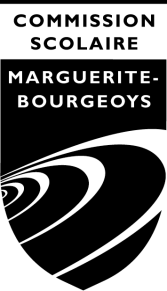 Planification annuelle 2020-20216eannée du primaireÀ l’intention des parents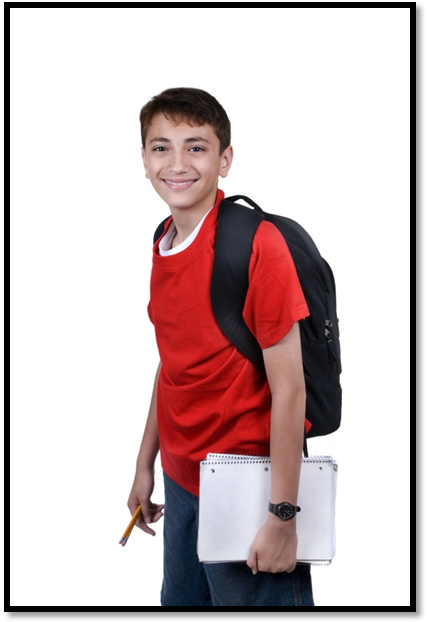 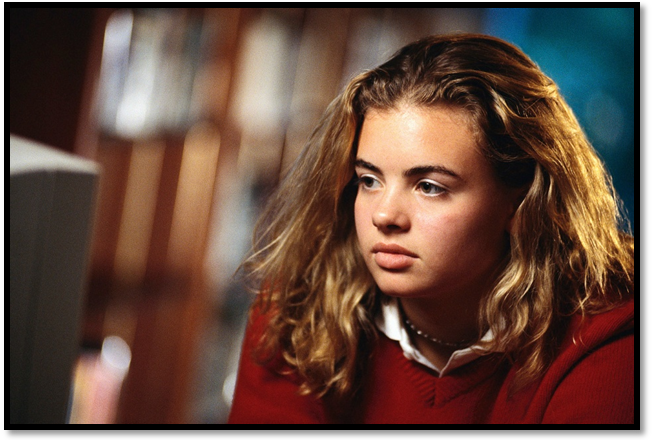 Chers parents,C’est avec plaisir que nous accueillons votre enfant à l’école Lajoie.  Tel que prescrit dans le régime pédagogique, nous vous transmettons certaines informations qui vous permettront d’accompagner votre enfant tout au long de l’année scolaire. Dans chacune des disciplines, votre enfant acquiert des connaissances. Lorsqu’il arrive à mobiliser ses nouvelles connaissances, il développe ses compétences.  Autrement dit, lorsque l’élève arrive à utiliser ce qu’il a appris dans des contextes variés, il devient compétent. Savoir par cœur, c’est bien, mais savoir agir, c’est mieux!Le Programme de formation de l’école québécoise, la Progression des apprentissages et les Cadres d’évaluation des apprentissages sont les documents utilisés pour baliser les principaux objets d’apprentissage et d’évaluation.  Enfin, veuillez noter qu’ont aussi été considérées les dernières annonces du ministre, notamment celle concernant le nombre de bulletins à fournir en 2020-2021.Dans les pages qui vont suivre, vous trouverez :des renseignements sur les programmes d’études pour chacune des disciplines inscrites à son horaire;la nature et la période au cours de laquelle les principales évaluations sont prévues;la liste du matériel requis pour l’enseignement de ces programmes;des informations diverses pour chacune des disciplines.Par ailleurs, voici quelques informations concernant les communications officielles que vous recevrez durant l’année :N’hésitez pas à communiquer avec les enseignants de votre enfant avec moi ou Monsieur Thierry Séguin, directeur adjoint, pour de plus amples informations. La réussite de votre enfant est au cœur de nos préoccupations!Nous vous souhaitons une très belle année scolaire.Nadine LavoieDirectriceCommunications officielles de l’annéeCommunications officielles de l’année1re communication écriteVous recevrez une première communication dans la semaine du 9 octobre.Cette communication contiendra des renseignements qui visent à indiquer de quelle manière votre enfant amorce son année scolaire sur le plan de ses apprentissages et sur le plan de son comportement.Premier bulletinLe bulletin vous sera remis par courriel le 21 janvier. Ce bulletin couvrira la période du 27 août au 22 décembre et comptera pour 50 % du résultat final de l’année.Deuxième bulletinLe deuxième bulletin vous sera acheminé par courriel au mois de juillet. Ce bulletin couvrira la période du 7 janvier au 22 juin et comptera pour 50 % du résultat final de l’année.Titulaires de 6e annéeTitulaires de 6e annéeTitulaires de 6e annéeTitulaires de 6e annéeTitulaires de 6e annéeIsabelle Chassagne (601)Émilie Decker (602)Nadine Bédard (691)Isabelle Chassagne (601)Émilie Decker (602)Nadine Bédard (691)Isabelle Chassagne (601)Émilie Decker (602)Nadine Bédard (691)Isabelle Chassagne (601)Émilie Decker (602)Nadine Bédard (691)Isabelle Chassagne (601)Émilie Decker (602)Nadine Bédard (691)Matériel pédagogique (manuels, cahiers d’exercices, etc.)Matériel pédagogique (manuels, cahiers d’exercices, etc.)Matériel pédagogique (manuels, cahiers d’exercices, etc.)Matériel pédagogique (manuels, cahiers d’exercices, etc.)Matériel pédagogique (manuels, cahiers d’exercices, etc.)FrançaisLes inséparablesFiches reproductibles en grammaire, conjugaison et lectureLittérature jeunesseCarnet du lecteurMathématiqueDécimaleDéfi mathématiquesFiches reproductiblesCalculatriceMatériel de manipulation Notes de coursUnivers socialAu fil des temps Fiches reproductiblesReliure (notes de cours, recherches, etc.)Science et technologieÉclair de génieFiches reproductiblesReliure (notes de cours, recherches, etc.)Matériel de manipulation et expériencesÉthique et culture religieuseUne vie grandeFiches reproductiblesReliure (notes de cours)Philosophie pour les jeunes : introductionLittérature jeunesseOrganisation, approches pédagogiques et exigences particulièresOrganisation, approches pédagogiques et exigences particulièresOrganisation, approches pédagogiques et exigences particulièresOrganisation, approches pédagogiques et exigences particulièresOrganisation, approches pédagogiques et exigences particulièresProductions écritesProductions oralesProjets variésLecture quotidienneCritique et appréciation d’œuvres littérairesJogging françaisApproche par problèmesAteliers de manipulationTravaux d’équipe et personnelsActivités à l’aide de la calculatrice Calcul mentalJogging mathématiqueRecherchesPrésentationsDéfis technologiquesDémarche scientifiqueExpérimentations et démonstrationsRecherchesRecherchesDiscussionsDevoirs et leçonsDevoirs et leçonsDevoirs et leçonsDevoirs et leçonsDevoirs et leçonsLa planification des devoirs et leçons se retrouve dans l’agenda de votre enfant.   Les devoirs et les leçons sont donnés de façon quotidienne et hebdomadaire.   Votre enfant devrait consacrer en moyenne 30 à 50 minutes par jour à son travail scolaire à la maison.La planification des devoirs et leçons se retrouve dans l’agenda de votre enfant.   Les devoirs et les leçons sont donnés de façon quotidienne et hebdomadaire.   Votre enfant devrait consacrer en moyenne 30 à 50 minutes par jour à son travail scolaire à la maison.La planification des devoirs et leçons se retrouve dans l’agenda de votre enfant.   Les devoirs et les leçons sont donnés de façon quotidienne et hebdomadaire.   Votre enfant devrait consacrer en moyenne 30 à 50 minutes par jour à son travail scolaire à la maison.La planification des devoirs et leçons se retrouve dans l’agenda de votre enfant.   Les devoirs et les leçons sont donnés de façon quotidienne et hebdomadaire.   Votre enfant devrait consacrer en moyenne 30 à 50 minutes par jour à son travail scolaire à la maison.La planification des devoirs et leçons se retrouve dans l’agenda de votre enfant.   Les devoirs et les leçons sont donnés de façon quotidienne et hebdomadaire.   Votre enfant devrait consacrer en moyenne 30 à 50 minutes par jour à son travail scolaire à la maison.Français, 6e annéeFrançais, 6e annéeFrançais, 6e annéeFrançais, 6e annéeFrançais, 6e annéeFrançais, 6e annéeFrançais, 6e annéeFrançais, 6e annéeCompétences développées par l’élèveCompétences développées par l’élèveCompétences développées par l’élèveCompétences développées par l’élèveCompétences développées par l’élèveCompétences développées par l’élèveCompétences développées par l’élèveCompétences développées par l’élèveLire (40 %)Lire (40 %)L’élève peut lire efficacement des textes littéraires et courants sur des sujets moins connus et contenant des mots moins courants.  En ayant recours à des stratégies variées et appropriées, il peut trouver, déduire et comparer l’information contenue dans divers textes.  Il donne et justifie son opinion sur ses lectures.À la fin de l’année, il le fait de façon autonome.L’élève peut lire efficacement des textes littéraires et courants sur des sujets moins connus et contenant des mots moins courants.  En ayant recours à des stratégies variées et appropriées, il peut trouver, déduire et comparer l’information contenue dans divers textes.  Il donne et justifie son opinion sur ses lectures.À la fin de l’année, il le fait de façon autonome.L’élève peut lire efficacement des textes littéraires et courants sur des sujets moins connus et contenant des mots moins courants.  En ayant recours à des stratégies variées et appropriées, il peut trouver, déduire et comparer l’information contenue dans divers textes.  Il donne et justifie son opinion sur ses lectures.À la fin de l’année, il le fait de façon autonome.L’élève peut lire efficacement des textes littéraires et courants sur des sujets moins connus et contenant des mots moins courants.  En ayant recours à des stratégies variées et appropriées, il peut trouver, déduire et comparer l’information contenue dans divers textes.  Il donne et justifie son opinion sur ses lectures.À la fin de l’année, il le fait de façon autonome.L’élève peut lire efficacement des textes littéraires et courants sur des sujets moins connus et contenant des mots moins courants.  En ayant recours à des stratégies variées et appropriées, il peut trouver, déduire et comparer l’information contenue dans divers textes.  Il donne et justifie son opinion sur ses lectures.À la fin de l’année, il le fait de façon autonome.L’élève peut lire efficacement des textes littéraires et courants sur des sujets moins connus et contenant des mots moins courants.  En ayant recours à des stratégies variées et appropriées, il peut trouver, déduire et comparer l’information contenue dans divers textes.  Il donne et justifie son opinion sur ses lectures.À la fin de l’année, il le fait de façon autonome.Écrire (40 %)Écrire (40 %)L’élève produit des textes littéraires et courants dans différents contextes et destinés à différents lecteurs.  Il utilise ses connaissances orthographiques, grammaticales, lexicales et textuelles pour rédiger, réviser et corriger son texte.  Il présente ses idées dans l’ordre et divise ses textes en paragraphes.  Ses phrases sont élaborées et il fait des liens entre ses phrases et ses paragraphes.  Il laisse peu d’erreurs dans les mots courants et dans les accords du groupe du nom (déterminant, nom, adjectif) et accorde le verbe avec son sujet.L’élève produit des textes littéraires et courants dans différents contextes et destinés à différents lecteurs.  Il utilise ses connaissances orthographiques, grammaticales, lexicales et textuelles pour rédiger, réviser et corriger son texte.  Il présente ses idées dans l’ordre et divise ses textes en paragraphes.  Ses phrases sont élaborées et il fait des liens entre ses phrases et ses paragraphes.  Il laisse peu d’erreurs dans les mots courants et dans les accords du groupe du nom (déterminant, nom, adjectif) et accorde le verbe avec son sujet.L’élève produit des textes littéraires et courants dans différents contextes et destinés à différents lecteurs.  Il utilise ses connaissances orthographiques, grammaticales, lexicales et textuelles pour rédiger, réviser et corriger son texte.  Il présente ses idées dans l’ordre et divise ses textes en paragraphes.  Ses phrases sont élaborées et il fait des liens entre ses phrases et ses paragraphes.  Il laisse peu d’erreurs dans les mots courants et dans les accords du groupe du nom (déterminant, nom, adjectif) et accorde le verbe avec son sujet.L’élève produit des textes littéraires et courants dans différents contextes et destinés à différents lecteurs.  Il utilise ses connaissances orthographiques, grammaticales, lexicales et textuelles pour rédiger, réviser et corriger son texte.  Il présente ses idées dans l’ordre et divise ses textes en paragraphes.  Ses phrases sont élaborées et il fait des liens entre ses phrases et ses paragraphes.  Il laisse peu d’erreurs dans les mots courants et dans les accords du groupe du nom (déterminant, nom, adjectif) et accorde le verbe avec son sujet.L’élève produit des textes littéraires et courants dans différents contextes et destinés à différents lecteurs.  Il utilise ses connaissances orthographiques, grammaticales, lexicales et textuelles pour rédiger, réviser et corriger son texte.  Il présente ses idées dans l’ordre et divise ses textes en paragraphes.  Ses phrases sont élaborées et il fait des liens entre ses phrases et ses paragraphes.  Il laisse peu d’erreurs dans les mots courants et dans les accords du groupe du nom (déterminant, nom, adjectif) et accorde le verbe avec son sujet.L’élève produit des textes littéraires et courants dans différents contextes et destinés à différents lecteurs.  Il utilise ses connaissances orthographiques, grammaticales, lexicales et textuelles pour rédiger, réviser et corriger son texte.  Il présente ses idées dans l’ordre et divise ses textes en paragraphes.  Ses phrases sont élaborées et il fait des liens entre ses phrases et ses paragraphes.  Il laisse peu d’erreurs dans les mots courants et dans les accords du groupe du nom (déterminant, nom, adjectif) et accorde le verbe avec son sujet.Communiquer (20 %)Communiquer (20 %)L’élève échange sur une grande variété de sujets en grand groupe ou en groupes restreints.  Il s’exprime clairement et de façon cohérente.  Il peut nuancer ses idées et ses points de vue.  Il formule des questions pour s’informer et pour obtenir des clarifications ou des précisions.L’élève échange sur une grande variété de sujets en grand groupe ou en groupes restreints.  Il s’exprime clairement et de façon cohérente.  Il peut nuancer ses idées et ses points de vue.  Il formule des questions pour s’informer et pour obtenir des clarifications ou des précisions.L’élève échange sur une grande variété de sujets en grand groupe ou en groupes restreints.  Il s’exprime clairement et de façon cohérente.  Il peut nuancer ses idées et ses points de vue.  Il formule des questions pour s’informer et pour obtenir des clarifications ou des précisions.L’élève échange sur une grande variété de sujets en grand groupe ou en groupes restreints.  Il s’exprime clairement et de façon cohérente.  Il peut nuancer ses idées et ses points de vue.  Il formule des questions pour s’informer et pour obtenir des clarifications ou des précisions.L’élève échange sur une grande variété de sujets en grand groupe ou en groupes restreints.  Il s’exprime clairement et de façon cohérente.  Il peut nuancer ses idées et ses points de vue.  Il formule des questions pour s’informer et pour obtenir des clarifications ou des précisions.L’élève échange sur une grande variété de sujets en grand groupe ou en groupes restreints.  Il s’exprime clairement et de façon cohérente.  Il peut nuancer ses idées et ses points de vue.  Il formule des questions pour s’informer et pour obtenir des clarifications ou des précisions.Principales évaluations et résultats inscrits au bulletinPrincipales évaluations et résultats inscrits au bulletinPrincipales évaluations et résultats inscrits au bulletinPrincipales évaluations et résultats inscrits au bulletinPrincipales évaluations et résultats inscrits au bulletinPrincipales évaluations et résultats inscrits au bulletinPrincipales évaluations et résultats inscrits au bulletinPrincipales évaluations et résultats inscrits au bulletin1re étape (50 %)Du 27 août au 22 décembre 20201re étape (50 %)Du 27 août au 22 décembre 20201re étape (50 %)Du 27 août au 22 décembre 20201re étape (50 %)Du 27 août au 22 décembre 20202e étape (50 %)Du 7 janvier au 22 juin 20212e étape (50 %)Du 7 janvier au 22 juin 2021Épreuves obligatoiresMEES / CSSFin d’année (20 %) du résultat final(à confirmer par le ministre)Épreuves obligatoiresMEES / CSSFin d’année (20 %) du résultat final(à confirmer par le ministre)Nature des évaluations proposées tout au long de l’étapeY aura-t-il un résultat inscrit au bulletin ?Y aura-t-il un résultat inscrit au bulletin ?Y aura-t-il un résultat inscrit au bulletin ?Nature des évaluations proposées tout au long de l’étapeY aura-t-il un résultat inscrit au bulletin ?Épreuves obligatoiresMEES / CSSFin d’année (20 %) du résultat final(à confirmer par le ministre)Épreuves obligatoiresMEES / CSSFin d’année (20 %) du résultat final(à confirmer par le ministre)En lecture : Situations d’apprentissage et d’évaluationOuiOuiOuiEn lecture : Situations d’apprentissage et d’évaluationOuiÉpreuves obligatoiresMEES / CSSFin d’année (20 %) du résultat final(à confirmer par le ministre)Épreuves obligatoiresMEES / CSSFin d’année (20 %) du résultat final(à confirmer par le ministre)En écriture : Situations d’écriture variéesDictées Tests de connaissancesSituations d’apprentissage et d’évaluationOuiOuiOuiEn écriture : Situations d’écriture variéesDictées Tests de connaissancesSituations d’apprentissage et d’évaluationOuiÉpreuves obligatoiresMEES / CSSFin d’année (20 %) du résultat final(à confirmer par le ministre)Épreuves obligatoiresMEES / CSSFin d’année (20 %) du résultat final(à confirmer par le ministre)En communication orale :Observation de l’élève lors de situations decommunication orale en groupe dans différents contextes.Exposés oraux.Participation active et écoute dans différents contextes.OuiOuiOuiEn communication orale :Observation de l’élève lors de situations decommunication orale en groupe dans différents contextes.Exposés oraux.Participation active et écoute dans différents contextes.OuiÉpreuves obligatoiresMEES / CSSFin d’année (20 %) du résultat final(à confirmer par le ministre)Épreuves obligatoiresMEES / CSSFin d’année (20 %) du résultat final(à confirmer par le ministre)Mathématique, 6e annéeMathématique, 6e annéeMathématique, 6e annéeMathématique, 6e annéeMathématique, 6e annéeMathématique, 6e annéeMathématique, 6e annéeCompétences développées par l’élèveCompétences développées par l’élèveCompétences développées par l’élèveCompétences développées par l’élèveCompétences développées par l’élèveCompétences développées par l’élèveCompétences développées par l’élèveRésoudre une situation-problème (30 %)*Résoudre une situation-problème (30 %)*Résoudre une situation-problème (30 %)*L’élève résout des situations dont la démarche pour arriver à la solution n’est pas immédiatement évidente. La situation-problème est organisée autour d’une problématique dont les données sont multiples (ex. : planifier et organiser les coûts et les déplacements d’un voyage). L’élève a recours à divers modes de représentation (ex. : tableaux, schémas, listes de tâches à effectuer, etc.) pour organiser les données. Il anticipe le résultat et élabore une solution pouvant comporter plusieurs étapes. Il communique sa solution, verbalement ou par écrit, en utilisant un langage mathématique rigoureux. L’élève résout des situations dont la démarche pour arriver à la solution n’est pas immédiatement évidente. La situation-problème est organisée autour d’une problématique dont les données sont multiples (ex. : planifier et organiser les coûts et les déplacements d’un voyage). L’élève a recours à divers modes de représentation (ex. : tableaux, schémas, listes de tâches à effectuer, etc.) pour organiser les données. Il anticipe le résultat et élabore une solution pouvant comporter plusieurs étapes. Il communique sa solution, verbalement ou par écrit, en utilisant un langage mathématique rigoureux. L’élève résout des situations dont la démarche pour arriver à la solution n’est pas immédiatement évidente. La situation-problème est organisée autour d’une problématique dont les données sont multiples (ex. : planifier et organiser les coûts et les déplacements d’un voyage). L’élève a recours à divers modes de représentation (ex. : tableaux, schémas, listes de tâches à effectuer, etc.) pour organiser les données. Il anticipe le résultat et élabore une solution pouvant comporter plusieurs étapes. Il communique sa solution, verbalement ou par écrit, en utilisant un langage mathématique rigoureux. L’élève résout des situations dont la démarche pour arriver à la solution n’est pas immédiatement évidente. La situation-problème est organisée autour d’une problématique dont les données sont multiples (ex. : planifier et organiser les coûts et les déplacements d’un voyage). L’élève a recours à divers modes de représentation (ex. : tableaux, schémas, listes de tâches à effectuer, etc.) pour organiser les données. Il anticipe le résultat et élabore une solution pouvant comporter plusieurs étapes. Il communique sa solution, verbalement ou par écrit, en utilisant un langage mathématique rigoureux. Utiliser un raisonnement mathématique(70 %)*Utiliser un raisonnement mathématique(70 %)*Utiliser un raisonnement mathématique(70 %)*L’élève résout des situations où il doit choisir et appliquer les connaissances appropriées tout en laissant les traces qui rendent explicite son raisonnement. Il peut être amené à justifier une affirmation, à vérifier un résultat ou à prendre position à l’aide d’arguments mathématiques. Note : Le résultat lié à la vérification de l’acquisition des connaissances est pris en compte dans cette compétence.L’élève résout des situations où il doit choisir et appliquer les connaissances appropriées tout en laissant les traces qui rendent explicite son raisonnement. Il peut être amené à justifier une affirmation, à vérifier un résultat ou à prendre position à l’aide d’arguments mathématiques. Note : Le résultat lié à la vérification de l’acquisition des connaissances est pris en compte dans cette compétence.L’élève résout des situations où il doit choisir et appliquer les connaissances appropriées tout en laissant les traces qui rendent explicite son raisonnement. Il peut être amené à justifier une affirmation, à vérifier un résultat ou à prendre position à l’aide d’arguments mathématiques. Note : Le résultat lié à la vérification de l’acquisition des connaissances est pris en compte dans cette compétence.L’élève résout des situations où il doit choisir et appliquer les connaissances appropriées tout en laissant les traces qui rendent explicite son raisonnement. Il peut être amené à justifier une affirmation, à vérifier un résultat ou à prendre position à l’aide d’arguments mathématiques. Note : Le résultat lié à la vérification de l’acquisition des connaissances est pris en compte dans cette compétence.Communiquer à l’aide du langage mathématique*Communiquer à l’aide du langage mathématique*Communiquer à l’aide du langage mathématique*L’élève résout des situations où il interprète ou produit des messages, oraux ou écrits, tels un énoncé, un processus, une solution, en utilisant un langage mathématique élémentaire et faisant appel à au moins un mode de représentation : objets, dessins, tableaux, diagrammes, symboles ou mots.Cette compétence fait l’objet d’apprentissage et de rétroaction à l’élève, mais elle n’est pas considérée dans les résultats communiqués au bulletin.L’élève résout des situations où il interprète ou produit des messages, oraux ou écrits, tels un énoncé, un processus, une solution, en utilisant un langage mathématique élémentaire et faisant appel à au moins un mode de représentation : objets, dessins, tableaux, diagrammes, symboles ou mots.Cette compétence fait l’objet d’apprentissage et de rétroaction à l’élève, mais elle n’est pas considérée dans les résultats communiqués au bulletin.L’élève résout des situations où il interprète ou produit des messages, oraux ou écrits, tels un énoncé, un processus, une solution, en utilisant un langage mathématique élémentaire et faisant appel à au moins un mode de représentation : objets, dessins, tableaux, diagrammes, symboles ou mots.Cette compétence fait l’objet d’apprentissage et de rétroaction à l’élève, mais elle n’est pas considérée dans les résultats communiqués au bulletin.L’élève résout des situations où il interprète ou produit des messages, oraux ou écrits, tels un énoncé, un processus, une solution, en utilisant un langage mathématique élémentaire et faisant appel à au moins un mode de représentation : objets, dessins, tableaux, diagrammes, symboles ou mots.Cette compétence fait l’objet d’apprentissage et de rétroaction à l’élève, mais elle n’est pas considérée dans les résultats communiqués au bulletin.*	Les principales connaissances que l’élève est amené à maîtriser et à mobiliser pour développer les compétences sont les suivantes :Arithmétique : Représentation de nombres naturels et de nombres décimaux inférieurs à 1 000 000; représentations de fractions, fractions équivalentes, association de nombres décimaux et de pourcentages à des fractions; appropriation des techniques conventionnelles de calcul écrit pour multiplier et diviser des nombres naturels et des nombres décimaux.Géométrie : Repérage dans le plan cartésien; description et classification de figures planes; association de solides à leur développement; utilisation de la réflexion et de la translation pour produire des frises et des dallages.Mesure : Estimation et mesure de longueurs, de surfaces, de volumes, d’angles, de capacités, de masses, du temps et de la température. Statistique : Interprétation et représentation de données dans des diagrammes à bandes, à pictogrammes et à ligne brisée; interprétation de données 	présentées dans des digrammes circulaires; calcul de la moyenne arithmétique.Probabilité : Simulation d’activités liées au hasard; comparaison des résultats possibles d’une expérience liée au hasard avec les résultats théoriques connus. (ex. : obtenir la somme 7 si on lance deux dés).*	Les principales connaissances que l’élève est amené à maîtriser et à mobiliser pour développer les compétences sont les suivantes :Arithmétique : Représentation de nombres naturels et de nombres décimaux inférieurs à 1 000 000; représentations de fractions, fractions équivalentes, association de nombres décimaux et de pourcentages à des fractions; appropriation des techniques conventionnelles de calcul écrit pour multiplier et diviser des nombres naturels et des nombres décimaux.Géométrie : Repérage dans le plan cartésien; description et classification de figures planes; association de solides à leur développement; utilisation de la réflexion et de la translation pour produire des frises et des dallages.Mesure : Estimation et mesure de longueurs, de surfaces, de volumes, d’angles, de capacités, de masses, du temps et de la température. Statistique : Interprétation et représentation de données dans des diagrammes à bandes, à pictogrammes et à ligne brisée; interprétation de données 	présentées dans des digrammes circulaires; calcul de la moyenne arithmétique.Probabilité : Simulation d’activités liées au hasard; comparaison des résultats possibles d’une expérience liée au hasard avec les résultats théoriques connus. (ex. : obtenir la somme 7 si on lance deux dés).*	Les principales connaissances que l’élève est amené à maîtriser et à mobiliser pour développer les compétences sont les suivantes :Arithmétique : Représentation de nombres naturels et de nombres décimaux inférieurs à 1 000 000; représentations de fractions, fractions équivalentes, association de nombres décimaux et de pourcentages à des fractions; appropriation des techniques conventionnelles de calcul écrit pour multiplier et diviser des nombres naturels et des nombres décimaux.Géométrie : Repérage dans le plan cartésien; description et classification de figures planes; association de solides à leur développement; utilisation de la réflexion et de la translation pour produire des frises et des dallages.Mesure : Estimation et mesure de longueurs, de surfaces, de volumes, d’angles, de capacités, de masses, du temps et de la température. Statistique : Interprétation et représentation de données dans des diagrammes à bandes, à pictogrammes et à ligne brisée; interprétation de données 	présentées dans des digrammes circulaires; calcul de la moyenne arithmétique.Probabilité : Simulation d’activités liées au hasard; comparaison des résultats possibles d’une expérience liée au hasard avec les résultats théoriques connus. (ex. : obtenir la somme 7 si on lance deux dés).*	Les principales connaissances que l’élève est amené à maîtriser et à mobiliser pour développer les compétences sont les suivantes :Arithmétique : Représentation de nombres naturels et de nombres décimaux inférieurs à 1 000 000; représentations de fractions, fractions équivalentes, association de nombres décimaux et de pourcentages à des fractions; appropriation des techniques conventionnelles de calcul écrit pour multiplier et diviser des nombres naturels et des nombres décimaux.Géométrie : Repérage dans le plan cartésien; description et classification de figures planes; association de solides à leur développement; utilisation de la réflexion et de la translation pour produire des frises et des dallages.Mesure : Estimation et mesure de longueurs, de surfaces, de volumes, d’angles, de capacités, de masses, du temps et de la température. Statistique : Interprétation et représentation de données dans des diagrammes à bandes, à pictogrammes et à ligne brisée; interprétation de données 	présentées dans des digrammes circulaires; calcul de la moyenne arithmétique.Probabilité : Simulation d’activités liées au hasard; comparaison des résultats possibles d’une expérience liée au hasard avec les résultats théoriques connus. (ex. : obtenir la somme 7 si on lance deux dés).*	Les principales connaissances que l’élève est amené à maîtriser et à mobiliser pour développer les compétences sont les suivantes :Arithmétique : Représentation de nombres naturels et de nombres décimaux inférieurs à 1 000 000; représentations de fractions, fractions équivalentes, association de nombres décimaux et de pourcentages à des fractions; appropriation des techniques conventionnelles de calcul écrit pour multiplier et diviser des nombres naturels et des nombres décimaux.Géométrie : Repérage dans le plan cartésien; description et classification de figures planes; association de solides à leur développement; utilisation de la réflexion et de la translation pour produire des frises et des dallages.Mesure : Estimation et mesure de longueurs, de surfaces, de volumes, d’angles, de capacités, de masses, du temps et de la température. Statistique : Interprétation et représentation de données dans des diagrammes à bandes, à pictogrammes et à ligne brisée; interprétation de données 	présentées dans des digrammes circulaires; calcul de la moyenne arithmétique.Probabilité : Simulation d’activités liées au hasard; comparaison des résultats possibles d’une expérience liée au hasard avec les résultats théoriques connus. (ex. : obtenir la somme 7 si on lance deux dés).*	Les principales connaissances que l’élève est amené à maîtriser et à mobiliser pour développer les compétences sont les suivantes :Arithmétique : Représentation de nombres naturels et de nombres décimaux inférieurs à 1 000 000; représentations de fractions, fractions équivalentes, association de nombres décimaux et de pourcentages à des fractions; appropriation des techniques conventionnelles de calcul écrit pour multiplier et diviser des nombres naturels et des nombres décimaux.Géométrie : Repérage dans le plan cartésien; description et classification de figures planes; association de solides à leur développement; utilisation de la réflexion et de la translation pour produire des frises et des dallages.Mesure : Estimation et mesure de longueurs, de surfaces, de volumes, d’angles, de capacités, de masses, du temps et de la température. Statistique : Interprétation et représentation de données dans des diagrammes à bandes, à pictogrammes et à ligne brisée; interprétation de données 	présentées dans des digrammes circulaires; calcul de la moyenne arithmétique.Probabilité : Simulation d’activités liées au hasard; comparaison des résultats possibles d’une expérience liée au hasard avec les résultats théoriques connus. (ex. : obtenir la somme 7 si on lance deux dés).*	Les principales connaissances que l’élève est amené à maîtriser et à mobiliser pour développer les compétences sont les suivantes :Arithmétique : Représentation de nombres naturels et de nombres décimaux inférieurs à 1 000 000; représentations de fractions, fractions équivalentes, association de nombres décimaux et de pourcentages à des fractions; appropriation des techniques conventionnelles de calcul écrit pour multiplier et diviser des nombres naturels et des nombres décimaux.Géométrie : Repérage dans le plan cartésien; description et classification de figures planes; association de solides à leur développement; utilisation de la réflexion et de la translation pour produire des frises et des dallages.Mesure : Estimation et mesure de longueurs, de surfaces, de volumes, d’angles, de capacités, de masses, du temps et de la température. Statistique : Interprétation et représentation de données dans des diagrammes à bandes, à pictogrammes et à ligne brisée; interprétation de données 	présentées dans des digrammes circulaires; calcul de la moyenne arithmétique.Probabilité : Simulation d’activités liées au hasard; comparaison des résultats possibles d’une expérience liée au hasard avec les résultats théoriques connus. (ex. : obtenir la somme 7 si on lance deux dés).Principales évaluations et résultats inscrits au bulletinPrincipales évaluations et résultats inscrits au bulletinPrincipales évaluations et résultats inscrits au bulletinPrincipales évaluations et résultats inscrits au bulletinPrincipales évaluations et résultats inscrits au bulletinPrincipales évaluations et résultats inscrits au bulletinPrincipales évaluations et résultats inscrits au bulletinPrincipales évaluations et résultats inscrits au bulletin1re étape (50 %)Du 27 août au 22 décembre 20201re étape (50 %)Du 27 août au 22 décembre 20201re étape (50 %)Du 27 août au 22 décembre 20201re étape (50 %)Du 27 août au 22 décembre 20202e étape (50 %)Du 7 janvier au 22 juin 20212e étape (50 %)Du 7 janvier au 22 juin 2021Épreuves du Centre de service scolaire(à confirmer par la direction générale)(20 % du résultat final)Épreuves du Centre de service scolaire(à confirmer par la direction générale)(20 % du résultat final)Nature des évaluations proposées tout au long de l’étapeY aura-t-il un résultat inscrit au bulletin?Y aura-t-il un résultat inscrit au bulletin?Y aura-t-il un résultat inscrit au bulletin?Nature des évaluations proposées tout au long de l’étapeY aura-t-il un résultat inscrit au bulletin?Épreuves du Centre de service scolaire(à confirmer par la direction générale)(20 % du résultat final)Épreuves du Centre de service scolaire(à confirmer par la direction générale)(20 % du résultat final)Résoudre  une situation-problème :NonFait l’objet d’apprentissage, mais aucun résultat n’est communiqué à ce bulletin.NonFait l’objet d’apprentissage, mais aucun résultat n’est communiqué à ce bulletin.NonFait l’objet d’apprentissage, mais aucun résultat n’est communiqué à ce bulletin.Résoudre  une situation-problème :Situations d’apprentissage et d’évaluationOuiÉpreuves du Centre de service scolaire(à confirmer par la direction générale)(20 % du résultat final)Épreuves du Centre de service scolaire(à confirmer par la direction générale)(20 % du résultat final)Utiliser un raisonnement mathématique :Situations d’apprentissage et d’évaluationTests de connaissancesExercices variés OuiOuiOuiUtiliser un raisonnement mathématique :Situations d’apprentissage et d’évaluationTests de connaissancesExercices variés OuiGéographie, histoire et éducation à la citoyenneté, 6e annéeGéographie, histoire et éducation à la citoyenneté, 6e annéeCompétences développées par l’élèveCompétences développées par l’élèveLire l’organisation d’une société sur son territoireL’élève acquiert des connaissances liées aux sociétés suivantes : la société québécoise et la société canadienne entre autres, Les Prairies et la Côte Ouest, pour les périodes comprises entre 1905 et 1980. Il s’intéresse également à la démocratie.L’élève est amené à situer ces sociétés dans le temps et l’espace, à établir des faits reliés à l’histoire, à donner les caractéristiques d’un territoire, à établir des comparaisons, à déterminer des changements, à mettre en relation des faits et à établir des liens de cause à effet pour les éléments historiques issus du programme.Interpréter le changement dans une société et sur son territoireL’élève acquiert des connaissances liées aux sociétés suivantes : la société québécoise et la société canadienne entre autres, Les Prairies et la Côte Ouest, pour les périodes comprises entre 1905 et 1980. Il s’intéresse également à la démocratie.L’élève est amené à situer ces sociétés dans le temps et l’espace, à établir des faits reliés à l’histoire, à donner les caractéristiques d’un territoire, à établir des comparaisons, à déterminer des changements, à mettre en relation des faits et à établir des liens de cause à effet pour les éléments historiques issus du programme.S’ouvrir à la diversité des sociétés et de leur territoireL’élève acquiert des connaissances liées aux sociétés suivantes : la société québécoise et la société canadienne entre autres, Les Prairies et la Côte Ouest, pour les périodes comprises entre 1905 et 1980. Il s’intéresse également à la démocratie.L’élève est amené à situer ces sociétés dans le temps et l’espace, à établir des faits reliés à l’histoire, à donner les caractéristiques d’un territoire, à établir des comparaisons, à déterminer des changements, à mettre en relation des faits et à établir des liens de cause à effet pour les éléments historiques issus du programme.Le programme de géographie, histoire et éducation à la citoyenneté comprend trois compétences à développer.Cependant, un seul résultat apparaîtra au bulletin.Le programme de géographie, histoire et éducation à la citoyenneté comprend trois compétences à développer.Cependant, un seul résultat apparaîtra au bulletin.Principales évaluations et résultats inscrits au bulletinPrincipales évaluations et résultats inscrits au bulletinPrincipales évaluations et résultats inscrits au bulletinPrincipales évaluations et résultats inscrits au bulletinPrincipales évaluations et résultats inscrits au bulletin1re étape (50 %)Du 27 août au 22 décembre 20201re étape (50 %)Du 27 août au 22 décembre 20202e étape (50 %)Du 7 janvier au 22 juin 20212e étape (50 %)Du 7 janvier au 22 juin 2021Nature des évaluations proposées tout au long de l’étapeY aura-t-il un résultat inscrit au bulletin?Nature des évaluations proposées tout au long de l’étapeY aura-t-il un résultat inscrit au bulletin?Exercices variés Tests de connaissancesProjets et recherchesOuiExercices variés Tests de connaissancesProjets et recherchesOuiScience et technologie, 6e annéeScience et technologie, 6e annéeScience et technologie, 6e annéeScience et technologie, 6e annéeScience et technologie, 6e annéeScience et technologie, 6e annéeScience et technologie, 6e annéeScience et technologie, 6e annéeScience et technologie, 6e annéeCompétences développées par l’élèveCompétences développées par l’élèveCompétences développées par l’élèveCompétences développées par l’élèveCompétences développées par l’élèveCompétences développées par l’élèveCompétences développées par l’élèveCompétences développées par l’élèveCompétences développées par l’élèveProposer des explications ou des solutions à des problèmes d’ordre scientifique ou technologiqueProposer des explications ou des solutions à des problèmes d’ordre scientifique ou technologiqueProposer des explications ou des solutions à des problèmes d’ordre scientifique ou technologiqueProposer des explications ou des solutions à des problèmes d’ordre scientifique ou technologiqueC’est dans l’action que l’élève développe ses compétences et acquiert des connaissances en science et technologie. L’élève doit donc proposer des explications ou des solutions à divers problèmes de science et technologie liés à la vie courante (par exemple, comment peut-on concevoir un jeu électrique?). Il doit également utiliser divers outils (cylindre gradué, balance, thermomètre, etc.).  Finalement, la communication scientifique doit se faire selon les normes propres à la science et à la technologie.En sixième année, l’élève développe ses compétences d’une manière plus autonome.L’élève est amené, après avoir bien cerné le problème, à émettre une hypothèse, à planifier une démarche de résolution de problèmes, à réaliser la démarche, à émettre des conclusions et à réfléchir sur l’ensemble du processus de résolution de problèmes.Tout en développant des compétences, l’élève est amené à acquérir plusieurs connaissances. Ces connaissances sont classées selon trois univers : L’univers matériel (électricité, changements chimiques, transmission d’énergie, etc.)L’univers Terre et espace (roches et minéraux, système solaire, énergies renouvelables et non-renouvelables, etc.);L’univers vivant (transformation des vivants, sources d’énergie des vivants, tropismes, etc.).Il est à noter que les exemples précédents ne sont qu’à titre indicatif.C’est dans l’action que l’élève développe ses compétences et acquiert des connaissances en science et technologie. L’élève doit donc proposer des explications ou des solutions à divers problèmes de science et technologie liés à la vie courante (par exemple, comment peut-on concevoir un jeu électrique?). Il doit également utiliser divers outils (cylindre gradué, balance, thermomètre, etc.).  Finalement, la communication scientifique doit se faire selon les normes propres à la science et à la technologie.En sixième année, l’élève développe ses compétences d’une manière plus autonome.L’élève est amené, après avoir bien cerné le problème, à émettre une hypothèse, à planifier une démarche de résolution de problèmes, à réaliser la démarche, à émettre des conclusions et à réfléchir sur l’ensemble du processus de résolution de problèmes.Tout en développant des compétences, l’élève est amené à acquérir plusieurs connaissances. Ces connaissances sont classées selon trois univers : L’univers matériel (électricité, changements chimiques, transmission d’énergie, etc.)L’univers Terre et espace (roches et minéraux, système solaire, énergies renouvelables et non-renouvelables, etc.);L’univers vivant (transformation des vivants, sources d’énergie des vivants, tropismes, etc.).Il est à noter que les exemples précédents ne sont qu’à titre indicatif.C’est dans l’action que l’élève développe ses compétences et acquiert des connaissances en science et technologie. L’élève doit donc proposer des explications ou des solutions à divers problèmes de science et technologie liés à la vie courante (par exemple, comment peut-on concevoir un jeu électrique?). Il doit également utiliser divers outils (cylindre gradué, balance, thermomètre, etc.).  Finalement, la communication scientifique doit se faire selon les normes propres à la science et à la technologie.En sixième année, l’élève développe ses compétences d’une manière plus autonome.L’élève est amené, après avoir bien cerné le problème, à émettre une hypothèse, à planifier une démarche de résolution de problèmes, à réaliser la démarche, à émettre des conclusions et à réfléchir sur l’ensemble du processus de résolution de problèmes.Tout en développant des compétences, l’élève est amené à acquérir plusieurs connaissances. Ces connaissances sont classées selon trois univers : L’univers matériel (électricité, changements chimiques, transmission d’énergie, etc.)L’univers Terre et espace (roches et minéraux, système solaire, énergies renouvelables et non-renouvelables, etc.);L’univers vivant (transformation des vivants, sources d’énergie des vivants, tropismes, etc.).Il est à noter que les exemples précédents ne sont qu’à titre indicatif.C’est dans l’action que l’élève développe ses compétences et acquiert des connaissances en science et technologie. L’élève doit donc proposer des explications ou des solutions à divers problèmes de science et technologie liés à la vie courante (par exemple, comment peut-on concevoir un jeu électrique?). Il doit également utiliser divers outils (cylindre gradué, balance, thermomètre, etc.).  Finalement, la communication scientifique doit se faire selon les normes propres à la science et à la technologie.En sixième année, l’élève développe ses compétences d’une manière plus autonome.L’élève est amené, après avoir bien cerné le problème, à émettre une hypothèse, à planifier une démarche de résolution de problèmes, à réaliser la démarche, à émettre des conclusions et à réfléchir sur l’ensemble du processus de résolution de problèmes.Tout en développant des compétences, l’élève est amené à acquérir plusieurs connaissances. Ces connaissances sont classées selon trois univers : L’univers matériel (électricité, changements chimiques, transmission d’énergie, etc.)L’univers Terre et espace (roches et minéraux, système solaire, énergies renouvelables et non-renouvelables, etc.);L’univers vivant (transformation des vivants, sources d’énergie des vivants, tropismes, etc.).Il est à noter que les exemples précédents ne sont qu’à titre indicatif.C’est dans l’action que l’élève développe ses compétences et acquiert des connaissances en science et technologie. L’élève doit donc proposer des explications ou des solutions à divers problèmes de science et technologie liés à la vie courante (par exemple, comment peut-on concevoir un jeu électrique?). Il doit également utiliser divers outils (cylindre gradué, balance, thermomètre, etc.).  Finalement, la communication scientifique doit se faire selon les normes propres à la science et à la technologie.En sixième année, l’élève développe ses compétences d’une manière plus autonome.L’élève est amené, après avoir bien cerné le problème, à émettre une hypothèse, à planifier une démarche de résolution de problèmes, à réaliser la démarche, à émettre des conclusions et à réfléchir sur l’ensemble du processus de résolution de problèmes.Tout en développant des compétences, l’élève est amené à acquérir plusieurs connaissances. Ces connaissances sont classées selon trois univers : L’univers matériel (électricité, changements chimiques, transmission d’énergie, etc.)L’univers Terre et espace (roches et minéraux, système solaire, énergies renouvelables et non-renouvelables, etc.);L’univers vivant (transformation des vivants, sources d’énergie des vivants, tropismes, etc.).Il est à noter que les exemples précédents ne sont qu’à titre indicatif.Mettre à profit les outils, objets et procédés de la science et de la technologieMettre à profit les outils, objets et procédés de la science et de la technologieMettre à profit les outils, objets et procédés de la science et de la technologieMettre à profit les outils, objets et procédés de la science et de la technologieC’est dans l’action que l’élève développe ses compétences et acquiert des connaissances en science et technologie. L’élève doit donc proposer des explications ou des solutions à divers problèmes de science et technologie liés à la vie courante (par exemple, comment peut-on concevoir un jeu électrique?). Il doit également utiliser divers outils (cylindre gradué, balance, thermomètre, etc.).  Finalement, la communication scientifique doit se faire selon les normes propres à la science et à la technologie.En sixième année, l’élève développe ses compétences d’une manière plus autonome.L’élève est amené, après avoir bien cerné le problème, à émettre une hypothèse, à planifier une démarche de résolution de problèmes, à réaliser la démarche, à émettre des conclusions et à réfléchir sur l’ensemble du processus de résolution de problèmes.Tout en développant des compétences, l’élève est amené à acquérir plusieurs connaissances. Ces connaissances sont classées selon trois univers : L’univers matériel (électricité, changements chimiques, transmission d’énergie, etc.)L’univers Terre et espace (roches et minéraux, système solaire, énergies renouvelables et non-renouvelables, etc.);L’univers vivant (transformation des vivants, sources d’énergie des vivants, tropismes, etc.).Il est à noter que les exemples précédents ne sont qu’à titre indicatif.C’est dans l’action que l’élève développe ses compétences et acquiert des connaissances en science et technologie. L’élève doit donc proposer des explications ou des solutions à divers problèmes de science et technologie liés à la vie courante (par exemple, comment peut-on concevoir un jeu électrique?). Il doit également utiliser divers outils (cylindre gradué, balance, thermomètre, etc.).  Finalement, la communication scientifique doit se faire selon les normes propres à la science et à la technologie.En sixième année, l’élève développe ses compétences d’une manière plus autonome.L’élève est amené, après avoir bien cerné le problème, à émettre une hypothèse, à planifier une démarche de résolution de problèmes, à réaliser la démarche, à émettre des conclusions et à réfléchir sur l’ensemble du processus de résolution de problèmes.Tout en développant des compétences, l’élève est amené à acquérir plusieurs connaissances. Ces connaissances sont classées selon trois univers : L’univers matériel (électricité, changements chimiques, transmission d’énergie, etc.)L’univers Terre et espace (roches et minéraux, système solaire, énergies renouvelables et non-renouvelables, etc.);L’univers vivant (transformation des vivants, sources d’énergie des vivants, tropismes, etc.).Il est à noter que les exemples précédents ne sont qu’à titre indicatif.C’est dans l’action que l’élève développe ses compétences et acquiert des connaissances en science et technologie. L’élève doit donc proposer des explications ou des solutions à divers problèmes de science et technologie liés à la vie courante (par exemple, comment peut-on concevoir un jeu électrique?). Il doit également utiliser divers outils (cylindre gradué, balance, thermomètre, etc.).  Finalement, la communication scientifique doit se faire selon les normes propres à la science et à la technologie.En sixième année, l’élève développe ses compétences d’une manière plus autonome.L’élève est amené, après avoir bien cerné le problème, à émettre une hypothèse, à planifier une démarche de résolution de problèmes, à réaliser la démarche, à émettre des conclusions et à réfléchir sur l’ensemble du processus de résolution de problèmes.Tout en développant des compétences, l’élève est amené à acquérir plusieurs connaissances. Ces connaissances sont classées selon trois univers : L’univers matériel (électricité, changements chimiques, transmission d’énergie, etc.)L’univers Terre et espace (roches et minéraux, système solaire, énergies renouvelables et non-renouvelables, etc.);L’univers vivant (transformation des vivants, sources d’énergie des vivants, tropismes, etc.).Il est à noter que les exemples précédents ne sont qu’à titre indicatif.C’est dans l’action que l’élève développe ses compétences et acquiert des connaissances en science et technologie. L’élève doit donc proposer des explications ou des solutions à divers problèmes de science et technologie liés à la vie courante (par exemple, comment peut-on concevoir un jeu électrique?). Il doit également utiliser divers outils (cylindre gradué, balance, thermomètre, etc.).  Finalement, la communication scientifique doit se faire selon les normes propres à la science et à la technologie.En sixième année, l’élève développe ses compétences d’une manière plus autonome.L’élève est amené, après avoir bien cerné le problème, à émettre une hypothèse, à planifier une démarche de résolution de problèmes, à réaliser la démarche, à émettre des conclusions et à réfléchir sur l’ensemble du processus de résolution de problèmes.Tout en développant des compétences, l’élève est amené à acquérir plusieurs connaissances. Ces connaissances sont classées selon trois univers : L’univers matériel (électricité, changements chimiques, transmission d’énergie, etc.)L’univers Terre et espace (roches et minéraux, système solaire, énergies renouvelables et non-renouvelables, etc.);L’univers vivant (transformation des vivants, sources d’énergie des vivants, tropismes, etc.).Il est à noter que les exemples précédents ne sont qu’à titre indicatif.C’est dans l’action que l’élève développe ses compétences et acquiert des connaissances en science et technologie. L’élève doit donc proposer des explications ou des solutions à divers problèmes de science et technologie liés à la vie courante (par exemple, comment peut-on concevoir un jeu électrique?). Il doit également utiliser divers outils (cylindre gradué, balance, thermomètre, etc.).  Finalement, la communication scientifique doit se faire selon les normes propres à la science et à la technologie.En sixième année, l’élève développe ses compétences d’une manière plus autonome.L’élève est amené, après avoir bien cerné le problème, à émettre une hypothèse, à planifier une démarche de résolution de problèmes, à réaliser la démarche, à émettre des conclusions et à réfléchir sur l’ensemble du processus de résolution de problèmes.Tout en développant des compétences, l’élève est amené à acquérir plusieurs connaissances. Ces connaissances sont classées selon trois univers : L’univers matériel (électricité, changements chimiques, transmission d’énergie, etc.)L’univers Terre et espace (roches et minéraux, système solaire, énergies renouvelables et non-renouvelables, etc.);L’univers vivant (transformation des vivants, sources d’énergie des vivants, tropismes, etc.).Il est à noter que les exemples précédents ne sont qu’à titre indicatif.Communiquer à l’aide des langages utilisés par la science et la technologieCommuniquer à l’aide des langages utilisés par la science et la technologieCommuniquer à l’aide des langages utilisés par la science et la technologieCommuniquer à l’aide des langages utilisés par la science et la technologieC’est dans l’action que l’élève développe ses compétences et acquiert des connaissances en science et technologie. L’élève doit donc proposer des explications ou des solutions à divers problèmes de science et technologie liés à la vie courante (par exemple, comment peut-on concevoir un jeu électrique?). Il doit également utiliser divers outils (cylindre gradué, balance, thermomètre, etc.).  Finalement, la communication scientifique doit se faire selon les normes propres à la science et à la technologie.En sixième année, l’élève développe ses compétences d’une manière plus autonome.L’élève est amené, après avoir bien cerné le problème, à émettre une hypothèse, à planifier une démarche de résolution de problèmes, à réaliser la démarche, à émettre des conclusions et à réfléchir sur l’ensemble du processus de résolution de problèmes.Tout en développant des compétences, l’élève est amené à acquérir plusieurs connaissances. Ces connaissances sont classées selon trois univers : L’univers matériel (électricité, changements chimiques, transmission d’énergie, etc.)L’univers Terre et espace (roches et minéraux, système solaire, énergies renouvelables et non-renouvelables, etc.);L’univers vivant (transformation des vivants, sources d’énergie des vivants, tropismes, etc.).Il est à noter que les exemples précédents ne sont qu’à titre indicatif.C’est dans l’action que l’élève développe ses compétences et acquiert des connaissances en science et technologie. L’élève doit donc proposer des explications ou des solutions à divers problèmes de science et technologie liés à la vie courante (par exemple, comment peut-on concevoir un jeu électrique?). Il doit également utiliser divers outils (cylindre gradué, balance, thermomètre, etc.).  Finalement, la communication scientifique doit se faire selon les normes propres à la science et à la technologie.En sixième année, l’élève développe ses compétences d’une manière plus autonome.L’élève est amené, après avoir bien cerné le problème, à émettre une hypothèse, à planifier une démarche de résolution de problèmes, à réaliser la démarche, à émettre des conclusions et à réfléchir sur l’ensemble du processus de résolution de problèmes.Tout en développant des compétences, l’élève est amené à acquérir plusieurs connaissances. Ces connaissances sont classées selon trois univers : L’univers matériel (électricité, changements chimiques, transmission d’énergie, etc.)L’univers Terre et espace (roches et minéraux, système solaire, énergies renouvelables et non-renouvelables, etc.);L’univers vivant (transformation des vivants, sources d’énergie des vivants, tropismes, etc.).Il est à noter que les exemples précédents ne sont qu’à titre indicatif.C’est dans l’action que l’élève développe ses compétences et acquiert des connaissances en science et technologie. L’élève doit donc proposer des explications ou des solutions à divers problèmes de science et technologie liés à la vie courante (par exemple, comment peut-on concevoir un jeu électrique?). Il doit également utiliser divers outils (cylindre gradué, balance, thermomètre, etc.).  Finalement, la communication scientifique doit se faire selon les normes propres à la science et à la technologie.En sixième année, l’élève développe ses compétences d’une manière plus autonome.L’élève est amené, après avoir bien cerné le problème, à émettre une hypothèse, à planifier une démarche de résolution de problèmes, à réaliser la démarche, à émettre des conclusions et à réfléchir sur l’ensemble du processus de résolution de problèmes.Tout en développant des compétences, l’élève est amené à acquérir plusieurs connaissances. Ces connaissances sont classées selon trois univers : L’univers matériel (électricité, changements chimiques, transmission d’énergie, etc.)L’univers Terre et espace (roches et minéraux, système solaire, énergies renouvelables et non-renouvelables, etc.);L’univers vivant (transformation des vivants, sources d’énergie des vivants, tropismes, etc.).Il est à noter que les exemples précédents ne sont qu’à titre indicatif.C’est dans l’action que l’élève développe ses compétences et acquiert des connaissances en science et technologie. L’élève doit donc proposer des explications ou des solutions à divers problèmes de science et technologie liés à la vie courante (par exemple, comment peut-on concevoir un jeu électrique?). Il doit également utiliser divers outils (cylindre gradué, balance, thermomètre, etc.).  Finalement, la communication scientifique doit se faire selon les normes propres à la science et à la technologie.En sixième année, l’élève développe ses compétences d’une manière plus autonome.L’élève est amené, après avoir bien cerné le problème, à émettre une hypothèse, à planifier une démarche de résolution de problèmes, à réaliser la démarche, à émettre des conclusions et à réfléchir sur l’ensemble du processus de résolution de problèmes.Tout en développant des compétences, l’élève est amené à acquérir plusieurs connaissances. Ces connaissances sont classées selon trois univers : L’univers matériel (électricité, changements chimiques, transmission d’énergie, etc.)L’univers Terre et espace (roches et minéraux, système solaire, énergies renouvelables et non-renouvelables, etc.);L’univers vivant (transformation des vivants, sources d’énergie des vivants, tropismes, etc.).Il est à noter que les exemples précédents ne sont qu’à titre indicatif.C’est dans l’action que l’élève développe ses compétences et acquiert des connaissances en science et technologie. L’élève doit donc proposer des explications ou des solutions à divers problèmes de science et technologie liés à la vie courante (par exemple, comment peut-on concevoir un jeu électrique?). Il doit également utiliser divers outils (cylindre gradué, balance, thermomètre, etc.).  Finalement, la communication scientifique doit se faire selon les normes propres à la science et à la technologie.En sixième année, l’élève développe ses compétences d’une manière plus autonome.L’élève est amené, après avoir bien cerné le problème, à émettre une hypothèse, à planifier une démarche de résolution de problèmes, à réaliser la démarche, à émettre des conclusions et à réfléchir sur l’ensemble du processus de résolution de problèmes.Tout en développant des compétences, l’élève est amené à acquérir plusieurs connaissances. Ces connaissances sont classées selon trois univers : L’univers matériel (électricité, changements chimiques, transmission d’énergie, etc.)L’univers Terre et espace (roches et minéraux, système solaire, énergies renouvelables et non-renouvelables, etc.);L’univers vivant (transformation des vivants, sources d’énergie des vivants, tropismes, etc.).Il est à noter que les exemples précédents ne sont qu’à titre indicatif.Le programme de science et technologie comprend trois compétences à développer.Cependant, un seul résultat apparaîtra au bulletin.Le programme de science et technologie comprend trois compétences à développer.Cependant, un seul résultat apparaîtra au bulletin.Le programme de science et technologie comprend trois compétences à développer.Cependant, un seul résultat apparaîtra au bulletin.Le programme de science et technologie comprend trois compétences à développer.Cependant, un seul résultat apparaîtra au bulletin.Le programme de science et technologie comprend trois compétences à développer.Cependant, un seul résultat apparaîtra au bulletin.Le programme de science et technologie comprend trois compétences à développer.Cependant, un seul résultat apparaîtra au bulletin.Le programme de science et technologie comprend trois compétences à développer.Cependant, un seul résultat apparaîtra au bulletin.Le programme de science et technologie comprend trois compétences à développer.Cependant, un seul résultat apparaîtra au bulletin.Le programme de science et technologie comprend trois compétences à développer.Cependant, un seul résultat apparaîtra au bulletin.Principales évaluations et résultats inscrits au bulletinPrincipales évaluations et résultats inscrits au bulletinPrincipales évaluations et résultats inscrits au bulletinPrincipales évaluations et résultats inscrits au bulletinPrincipales évaluations et résultats inscrits au bulletinPrincipales évaluations et résultats inscrits au bulletinPrincipales évaluations et résultats inscrits au bulletinPrincipales évaluations et résultats inscrits au bulletinPrincipales évaluations et résultats inscrits au bulletin1re étape (50 %)Du 27 août au 22 décembre 20201re étape (50 %)Du 27 août au 22 décembre 20201re étape (50 %)Du 27 août au 22 décembre 20201re étape (50 %)Du 27 août au 22 décembre 20201re étape (50 %)Du 27 août au 22 décembre 20202e étape (50 %)Du 7 janvier au 22 juin 20212e étape (50 %)Du 7 janvier au 22 juin 20212e étape (50 %)Du 7 janvier au 22 juin 2021Nature des évaluations proposées tout au long de l’étapeNature des évaluations proposées tout au long de l’étapeY aura-t-il un résultat inscrit au bulletin?Y aura-t-il un résultat inscrit au bulletin?Y aura-t-il un résultat inscrit au bulletin?Nature des évaluations proposées tout au long de l’étapeNature des évaluations proposées tout au long de l’étapeY aura-t-il un résultat inscrit au bulletin?Situations d’apprentissage et d’évaluation Expérimentations et utilisation de la démarche scientifiqueTests de connaissancesSituations d’apprentissage et d’évaluation Expérimentations et utilisation de la démarche scientifiqueTests de connaissancesOuiOuiOuiSituations d’apprentissage et d’évaluation Expérimentations et utilisation de la démarche scientifiqueTests de connaissancesSituations d’apprentissage et d’évaluation Expérimentations et utilisation de la démarche scientifiqueTests de connaissancesOuiÉthique et culture religieuse, 6e annéeÉthique et culture religieuse, 6e annéeÉthique et culture religieuse, 6e annéeÉthique et culture religieuse, 6e annéeÉthique et culture religieuse, 6e annéeÉthique et culture religieuse, 6e annéeÉthique et culture religieuse, 6e annéeÉthique et culture religieuse, 6e annéeÉthique et culture religieuse, 6e annéeCompétences développées par l’élèveCompétences développées par l’élèveCompétences développées par l’élèveCompétences développées par l’élèveCompétences développées par l’élèveCompétences développées par l’élèveCompétences développées par l’élèveCompétences développées par l’élèveCompétences développées par l’élèveRéfléchir sur des questions éthiquesRéfléchir sur des questions éthiquesRéfléchir sur des questions éthiquesEn éthique, l’élève pourra réfléchir, avec les autres, aux différences qui existent entre les membres d’une société et à l’influence que chacun exerce sur les autres.  À partir de situations plus élaborées portant sur certaines exigences de la vie en société, il se questionnera sur des valeurs, des normes et des responsabilités qui balisent les relations interpersonnelles.En éthique, l’élève pourra réfléchir, avec les autres, aux différences qui existent entre les membres d’une société et à l’influence que chacun exerce sur les autres.  À partir de situations plus élaborées portant sur certaines exigences de la vie en société, il se questionnera sur des valeurs, des normes et des responsabilités qui balisent les relations interpersonnelles.En éthique, l’élève pourra réfléchir, avec les autres, aux différences qui existent entre les membres d’une société et à l’influence que chacun exerce sur les autres.  À partir de situations plus élaborées portant sur certaines exigences de la vie en société, il se questionnera sur des valeurs, des normes et des responsabilités qui balisent les relations interpersonnelles.En éthique, l’élève pourra réfléchir, avec les autres, aux différences qui existent entre les membres d’une société et à l’influence que chacun exerce sur les autres.  À partir de situations plus élaborées portant sur certaines exigences de la vie en société, il se questionnera sur des valeurs, des normes et des responsabilités qui balisent les relations interpersonnelles.En éthique, l’élève pourra réfléchir, avec les autres, aux différences qui existent entre les membres d’une société et à l’influence que chacun exerce sur les autres.  À partir de situations plus élaborées portant sur certaines exigences de la vie en société, il se questionnera sur des valeurs, des normes et des responsabilités qui balisent les relations interpersonnelles.En éthique, l’élève pourra réfléchir, avec les autres, aux différences qui existent entre les membres d’une société et à l’influence que chacun exerce sur les autres.  À partir de situations plus élaborées portant sur certaines exigences de la vie en société, il se questionnera sur des valeurs, des normes et des responsabilités qui balisent les relations interpersonnelles.Manifester une compréhension du phénomène religieuxManifester une compréhension du phénomène religieuxManifester une compréhension du phénomène religieuxEn culture religieuse, l’élève explorera, à partir de situations plus élaborées, les traditions religieuses du Québec et d’ailleurs afin d’en comprendre l’origine et d’en connaître les fondateurs et les événements marquants ainsi que les valeurs et les normes religieuses de celles-ci.En culture religieuse, l’élève explorera, à partir de situations plus élaborées, les traditions religieuses du Québec et d’ailleurs afin d’en comprendre l’origine et d’en connaître les fondateurs et les événements marquants ainsi que les valeurs et les normes religieuses de celles-ci.En culture religieuse, l’élève explorera, à partir de situations plus élaborées, les traditions religieuses du Québec et d’ailleurs afin d’en comprendre l’origine et d’en connaître les fondateurs et les événements marquants ainsi que les valeurs et les normes religieuses de celles-ci.En culture religieuse, l’élève explorera, à partir de situations plus élaborées, les traditions religieuses du Québec et d’ailleurs afin d’en comprendre l’origine et d’en connaître les fondateurs et les événements marquants ainsi que les valeurs et les normes religieuses de celles-ci.En culture religieuse, l’élève explorera, à partir de situations plus élaborées, les traditions religieuses du Québec et d’ailleurs afin d’en comprendre l’origine et d’en connaître les fondateurs et les événements marquants ainsi que les valeurs et les normes religieuses de celles-ci.En culture religieuse, l’élève explorera, à partir de situations plus élaborées, les traditions religieuses du Québec et d’ailleurs afin d’en comprendre l’origine et d’en connaître les fondateurs et les événements marquants ainsi que les valeurs et les normes religieuses de celles-ci.Pratiquer le dialoguePratiquer le dialoguePratiquer le dialoguePour cette troisième compétence, qui se développe avec les deux autres, l’élève apprendra à se connaître, à donner son idée, à écouter l’idée des autres avec respect, à échanger sur des idées différentes afin de mieux connaître un sujet. Il consolidera l’apprentissage des cinq formes de dialogue présentées aux deux cycles précédents (la narration, la conversation, la discussion, la délibération et l’entrevue) et se familiarisera avec le débat.Afin de favoriser le dialogue, il sera amené à utiliser différents moyens pour élaborer son idée dont la description, la comparaison, l’explication, la synthèse et s’ajoutera la justification. De plus, il prendra conscience de l’existence de différents moyens pour interroger des idées et des raisons afin de reconnaître les jugements de préférence, de prescription de réalité et de valeurs. Des procédés susceptibles de nuire au dialogue tels que la généralisation abusive, l’attaque personnelle, l’appel au clan, à la popularité, au préjugé, au stéréotype et l’argument d’autorité seront présentés.Pour cette troisième compétence, qui se développe avec les deux autres, l’élève apprendra à se connaître, à donner son idée, à écouter l’idée des autres avec respect, à échanger sur des idées différentes afin de mieux connaître un sujet. Il consolidera l’apprentissage des cinq formes de dialogue présentées aux deux cycles précédents (la narration, la conversation, la discussion, la délibération et l’entrevue) et se familiarisera avec le débat.Afin de favoriser le dialogue, il sera amené à utiliser différents moyens pour élaborer son idée dont la description, la comparaison, l’explication, la synthèse et s’ajoutera la justification. De plus, il prendra conscience de l’existence de différents moyens pour interroger des idées et des raisons afin de reconnaître les jugements de préférence, de prescription de réalité et de valeurs. Des procédés susceptibles de nuire au dialogue tels que la généralisation abusive, l’attaque personnelle, l’appel au clan, à la popularité, au préjugé, au stéréotype et l’argument d’autorité seront présentés.Pour cette troisième compétence, qui se développe avec les deux autres, l’élève apprendra à se connaître, à donner son idée, à écouter l’idée des autres avec respect, à échanger sur des idées différentes afin de mieux connaître un sujet. Il consolidera l’apprentissage des cinq formes de dialogue présentées aux deux cycles précédents (la narration, la conversation, la discussion, la délibération et l’entrevue) et se familiarisera avec le débat.Afin de favoriser le dialogue, il sera amené à utiliser différents moyens pour élaborer son idée dont la description, la comparaison, l’explication, la synthèse et s’ajoutera la justification. De plus, il prendra conscience de l’existence de différents moyens pour interroger des idées et des raisons afin de reconnaître les jugements de préférence, de prescription de réalité et de valeurs. Des procédés susceptibles de nuire au dialogue tels que la généralisation abusive, l’attaque personnelle, l’appel au clan, à la popularité, au préjugé, au stéréotype et l’argument d’autorité seront présentés.Pour cette troisième compétence, qui se développe avec les deux autres, l’élève apprendra à se connaître, à donner son idée, à écouter l’idée des autres avec respect, à échanger sur des idées différentes afin de mieux connaître un sujet. Il consolidera l’apprentissage des cinq formes de dialogue présentées aux deux cycles précédents (la narration, la conversation, la discussion, la délibération et l’entrevue) et se familiarisera avec le débat.Afin de favoriser le dialogue, il sera amené à utiliser différents moyens pour élaborer son idée dont la description, la comparaison, l’explication, la synthèse et s’ajoutera la justification. De plus, il prendra conscience de l’existence de différents moyens pour interroger des idées et des raisons afin de reconnaître les jugements de préférence, de prescription de réalité et de valeurs. Des procédés susceptibles de nuire au dialogue tels que la généralisation abusive, l’attaque personnelle, l’appel au clan, à la popularité, au préjugé, au stéréotype et l’argument d’autorité seront présentés.Pour cette troisième compétence, qui se développe avec les deux autres, l’élève apprendra à se connaître, à donner son idée, à écouter l’idée des autres avec respect, à échanger sur des idées différentes afin de mieux connaître un sujet. Il consolidera l’apprentissage des cinq formes de dialogue présentées aux deux cycles précédents (la narration, la conversation, la discussion, la délibération et l’entrevue) et se familiarisera avec le débat.Afin de favoriser le dialogue, il sera amené à utiliser différents moyens pour élaborer son idée dont la description, la comparaison, l’explication, la synthèse et s’ajoutera la justification. De plus, il prendra conscience de l’existence de différents moyens pour interroger des idées et des raisons afin de reconnaître les jugements de préférence, de prescription de réalité et de valeurs. Des procédés susceptibles de nuire au dialogue tels que la généralisation abusive, l’attaque personnelle, l’appel au clan, à la popularité, au préjugé, au stéréotype et l’argument d’autorité seront présentés.Pour cette troisième compétence, qui se développe avec les deux autres, l’élève apprendra à se connaître, à donner son idée, à écouter l’idée des autres avec respect, à échanger sur des idées différentes afin de mieux connaître un sujet. Il consolidera l’apprentissage des cinq formes de dialogue présentées aux deux cycles précédents (la narration, la conversation, la discussion, la délibération et l’entrevue) et se familiarisera avec le débat.Afin de favoriser le dialogue, il sera amené à utiliser différents moyens pour élaborer son idée dont la description, la comparaison, l’explication, la synthèse et s’ajoutera la justification. De plus, il prendra conscience de l’existence de différents moyens pour interroger des idées et des raisons afin de reconnaître les jugements de préférence, de prescription de réalité et de valeurs. Des procédés susceptibles de nuire au dialogue tels que la généralisation abusive, l’attaque personnelle, l’appel au clan, à la popularité, au préjugé, au stéréotype et l’argument d’autorité seront présentés.Le programme d’éthique et culture religieuse offre à tous les élèves les outils nécessaires à une meilleure compréhension de notre société et de son héritage culturel et religieux.  En poursuivant les deux finalités de ce programme (la reconnaissance de l’autre et la poursuite du bien commun) votre enfant apprendra :à se connaître et reconnaître l’autre;à exprimer ses valeurs personnelles et ses convictions;à dialoguer en donnant son idée et en écoutant avec respect l’idée des autres;à rechercher avec les autres des valeurs communes;à trouver des moyens pour bien s’entendre;à mieux connaître les fondements de la société québécoise.Le programme d’éthique et culture religieuse comprend trois compétences à développer.Cependant, un seul résultat apparaîtra au bulletin.Tout au long de la sixième année, l’élève devient de plus en plus autonome pour exécuter les tâches demandées.Le programme d’éthique et culture religieuse offre à tous les élèves les outils nécessaires à une meilleure compréhension de notre société et de son héritage culturel et religieux.  En poursuivant les deux finalités de ce programme (la reconnaissance de l’autre et la poursuite du bien commun) votre enfant apprendra :à se connaître et reconnaître l’autre;à exprimer ses valeurs personnelles et ses convictions;à dialoguer en donnant son idée et en écoutant avec respect l’idée des autres;à rechercher avec les autres des valeurs communes;à trouver des moyens pour bien s’entendre;à mieux connaître les fondements de la société québécoise.Le programme d’éthique et culture religieuse comprend trois compétences à développer.Cependant, un seul résultat apparaîtra au bulletin.Tout au long de la sixième année, l’élève devient de plus en plus autonome pour exécuter les tâches demandées.Le programme d’éthique et culture religieuse offre à tous les élèves les outils nécessaires à une meilleure compréhension de notre société et de son héritage culturel et religieux.  En poursuivant les deux finalités de ce programme (la reconnaissance de l’autre et la poursuite du bien commun) votre enfant apprendra :à se connaître et reconnaître l’autre;à exprimer ses valeurs personnelles et ses convictions;à dialoguer en donnant son idée et en écoutant avec respect l’idée des autres;à rechercher avec les autres des valeurs communes;à trouver des moyens pour bien s’entendre;à mieux connaître les fondements de la société québécoise.Le programme d’éthique et culture religieuse comprend trois compétences à développer.Cependant, un seul résultat apparaîtra au bulletin.Tout au long de la sixième année, l’élève devient de plus en plus autonome pour exécuter les tâches demandées.Le programme d’éthique et culture religieuse offre à tous les élèves les outils nécessaires à une meilleure compréhension de notre société et de son héritage culturel et religieux.  En poursuivant les deux finalités de ce programme (la reconnaissance de l’autre et la poursuite du bien commun) votre enfant apprendra :à se connaître et reconnaître l’autre;à exprimer ses valeurs personnelles et ses convictions;à dialoguer en donnant son idée et en écoutant avec respect l’idée des autres;à rechercher avec les autres des valeurs communes;à trouver des moyens pour bien s’entendre;à mieux connaître les fondements de la société québécoise.Le programme d’éthique et culture religieuse comprend trois compétences à développer.Cependant, un seul résultat apparaîtra au bulletin.Tout au long de la sixième année, l’élève devient de plus en plus autonome pour exécuter les tâches demandées.Le programme d’éthique et culture religieuse offre à tous les élèves les outils nécessaires à une meilleure compréhension de notre société et de son héritage culturel et religieux.  En poursuivant les deux finalités de ce programme (la reconnaissance de l’autre et la poursuite du bien commun) votre enfant apprendra :à se connaître et reconnaître l’autre;à exprimer ses valeurs personnelles et ses convictions;à dialoguer en donnant son idée et en écoutant avec respect l’idée des autres;à rechercher avec les autres des valeurs communes;à trouver des moyens pour bien s’entendre;à mieux connaître les fondements de la société québécoise.Le programme d’éthique et culture religieuse comprend trois compétences à développer.Cependant, un seul résultat apparaîtra au bulletin.Tout au long de la sixième année, l’élève devient de plus en plus autonome pour exécuter les tâches demandées.Le programme d’éthique et culture religieuse offre à tous les élèves les outils nécessaires à une meilleure compréhension de notre société et de son héritage culturel et religieux.  En poursuivant les deux finalités de ce programme (la reconnaissance de l’autre et la poursuite du bien commun) votre enfant apprendra :à se connaître et reconnaître l’autre;à exprimer ses valeurs personnelles et ses convictions;à dialoguer en donnant son idée et en écoutant avec respect l’idée des autres;à rechercher avec les autres des valeurs communes;à trouver des moyens pour bien s’entendre;à mieux connaître les fondements de la société québécoise.Le programme d’éthique et culture religieuse comprend trois compétences à développer.Cependant, un seul résultat apparaîtra au bulletin.Tout au long de la sixième année, l’élève devient de plus en plus autonome pour exécuter les tâches demandées.Le programme d’éthique et culture religieuse offre à tous les élèves les outils nécessaires à une meilleure compréhension de notre société et de son héritage culturel et religieux.  En poursuivant les deux finalités de ce programme (la reconnaissance de l’autre et la poursuite du bien commun) votre enfant apprendra :à se connaître et reconnaître l’autre;à exprimer ses valeurs personnelles et ses convictions;à dialoguer en donnant son idée et en écoutant avec respect l’idée des autres;à rechercher avec les autres des valeurs communes;à trouver des moyens pour bien s’entendre;à mieux connaître les fondements de la société québécoise.Le programme d’éthique et culture religieuse comprend trois compétences à développer.Cependant, un seul résultat apparaîtra au bulletin.Tout au long de la sixième année, l’élève devient de plus en plus autonome pour exécuter les tâches demandées.Le programme d’éthique et culture religieuse offre à tous les élèves les outils nécessaires à une meilleure compréhension de notre société et de son héritage culturel et religieux.  En poursuivant les deux finalités de ce programme (la reconnaissance de l’autre et la poursuite du bien commun) votre enfant apprendra :à se connaître et reconnaître l’autre;à exprimer ses valeurs personnelles et ses convictions;à dialoguer en donnant son idée et en écoutant avec respect l’idée des autres;à rechercher avec les autres des valeurs communes;à trouver des moyens pour bien s’entendre;à mieux connaître les fondements de la société québécoise.Le programme d’éthique et culture religieuse comprend trois compétences à développer.Cependant, un seul résultat apparaîtra au bulletin.Tout au long de la sixième année, l’élève devient de plus en plus autonome pour exécuter les tâches demandées.Le programme d’éthique et culture religieuse offre à tous les élèves les outils nécessaires à une meilleure compréhension de notre société et de son héritage culturel et religieux.  En poursuivant les deux finalités de ce programme (la reconnaissance de l’autre et la poursuite du bien commun) votre enfant apprendra :à se connaître et reconnaître l’autre;à exprimer ses valeurs personnelles et ses convictions;à dialoguer en donnant son idée et en écoutant avec respect l’idée des autres;à rechercher avec les autres des valeurs communes;à trouver des moyens pour bien s’entendre;à mieux connaître les fondements de la société québécoise.Le programme d’éthique et culture religieuse comprend trois compétences à développer.Cependant, un seul résultat apparaîtra au bulletin.Tout au long de la sixième année, l’élève devient de plus en plus autonome pour exécuter les tâches demandées.Principales évaluations et résultats inscrits au bulletinPrincipales évaluations et résultats inscrits au bulletinPrincipales évaluations et résultats inscrits au bulletinPrincipales évaluations et résultats inscrits au bulletinPrincipales évaluations et résultats inscrits au bulletinPrincipales évaluations et résultats inscrits au bulletinPrincipales évaluations et résultats inscrits au bulletinPrincipales évaluations et résultats inscrits au bulletinPrincipales évaluations et résultats inscrits au bulletin1re étape (50 %)Du 27 août au 22 décembre 20201re étape (50 %)Du 27 août au 22 décembre 20201re étape (50 %)Du 27 août au 22 décembre 20201re étape (50 %)Du 27 août au 22 décembre 20201re étape (50 %)Du 27 août au 22 décembre 20202e étape (50 %)Du 7 janvier au 22 juin 20212e étape (50 %)Du 7 janvier au 22 juin 20212e étape (50 %)Du 7 janvier au 22 juin 2021Nature des évaluations proposées tout au long de l’étapeNature des évaluations proposées tout au long de l’étapeY aura-t-il un résultat inscrit au bulletin?Y aura-t-il un résultat inscrit au bulletin?Y aura-t-il un résultat inscrit au bulletin?Nature des évaluations proposées tout au long de l’étapeNature des évaluations proposées tout au long de l’étapeY aura-t-il un résultat inscrit au bulletin?Réflexions, discussions et débats à l’oral et/ou à l’écritCommunauté de recherche en philosophieProjetsRéflexions, discussions et débats à l’oral et/ou à l’écritCommunauté de recherche en philosophieProjetsOuiOuiOuiRéflexions, discussions et débats à l’oral et/ou à l’écritCommunauté de recherche en philosophieProjetsRéflexions, discussions et débats à l’oral et/ou à l’écritCommunauté de recherche en philosophieProjetsOuiCompétences non-disciplinairesDes commentaires vous seront transmis à la 1re et à la 2e étape.Compétences non-disciplinairesDes commentaires vous seront transmis à la 1re et à la 2e étape.Compétences non-disciplinairesDes commentaires vous seront transmis à la 1re et à la 2e étape.Compétences non-disciplinairesDes commentaires vous seront transmis à la 1re et à la 2e étape.Compétences non-disciplinairesDes commentaires vous seront transmis à la 1re et à la 2e étape.Compétences non-disciplinairesDes commentaires vous seront transmis à la 1re et à la 2e étape.Compétences non-disciplinairesDes commentaires vous seront transmis à la 1re et à la 2e étape.Compétences non-disciplinairesDes commentaires vous seront transmis à la 1re et à la 2e étape.Compétences non-disciplinairesDes commentaires vous seront transmis à la 1re et à la 2e étape.1re étapeOrganiser son travailAnalyser la tâche à accomplir.Analyser sa démarche.S’engager dans la démarche.Accomplir la tâche.Organiser son travailAnalyser la tâche à accomplir.Analyser sa démarche.S’engager dans la démarche.Accomplir la tâche.Organiser son travailAnalyser la tâche à accomplir.Analyser sa démarche.S’engager dans la démarche.Accomplir la tâche.Organiser son travailAnalyser la tâche à accomplir.Analyser sa démarche.S’engager dans la démarche.Accomplir la tâche.Organiser son travailAnalyser la tâche à accomplir.Analyser sa démarche.S’engager dans la démarche.Accomplir la tâche.2e étapeSavoir communiquerÉtablir l’intention de la communication.Choisir le mode de communication.Réaliser la communication en respectant les règles et les conventions propres aux langages utilisés.Savoir communiquerÉtablir l’intention de la communication.Choisir le mode de communication.Réaliser la communication en respectant les règles et les conventions propres aux langages utilisés.Savoir communiquerÉtablir l’intention de la communication.Choisir le mode de communication.Réaliser la communication en respectant les règles et les conventions propres aux langages utilisés.Savoir communiquerÉtablir l’intention de la communication.Choisir le mode de communication.Réaliser la communication en respectant les règles et les conventions propres aux langages utilisés.Savoir communiquerÉtablir l’intention de la communication.Choisir le mode de communication.Réaliser la communication en respectant les règles et les conventions propres aux langages utilisés.Spécialistes de 6e annéeSpécialistes de 6e annéeRhéa Delisle-Ferland (Art dramatique)Farid Mohammedi (Éducation physique et à la santé)Cristina Musila (Anglais)Gabrielle Laurendeau-Martin (601-602) Diane Trémoreau (691) (Arts plastiques)Rhéa Delisle-Ferland (Art dramatique)Farid Mohammedi (Éducation physique et à la santé)Cristina Musila (Anglais)Gabrielle Laurendeau-Martin (601-602) Diane Trémoreau (691) (Arts plastiques)Exigences particulières, devoirs et leçons, matériel de baseExigences particulières, devoirs et leçons, matériel de baseAnglais Devoirs facultatifs :lire des livres d’histoire, bandes dessinées, magazines en anglais;regarder régulièrement une émission en anglais à la télévision;regarder des films en anglais;écouter des chansons en anglais;visiter des sites Internet en anglais.Devoir :Exercices dans le cahier d’exercices «All Together» Devoirs dans le cartable: grammaire, pratique de vocabulaire/écriture, projets, etc.Les devoirs sont écrits dans l’agenda.Les devoirs sont toujours pour le cours suivant (sauf si indiqué autrement en classe).On suggère d’utiliser un dictionnaire anglais/français pour compléter les devoirs.Matériel à apporter en classe :Étui à crayonsAgendaDuo-tang anglais jauneCahier exercice «All Together»Cahier Canada jauneVérifier le duo-tang / cahier jaune pour signatures requises et projetsArts plastiques Cahier de croquis Matériel d’artSortie culturelleMatériaux pour 691 seulement : duo-tang noir et cahier à dessin.Art dramatiqueAvoir son duo-tang rouge en classe.Connaître la signification du vocabulaire associé à l’art dramatique remis durant l’année.Assister à des pièces de théâtre afin de développer son esprit critique.Produire de courts textes écrits afin d’évaluer son travail et son implication au cours des différents projets (autoévaluation).Éducation physique et à la santéLes souliers de course et des vêtements de sport sont obligatoires.Anglais, 6e annéeAnglais, 6e annéeCompétences développées par l’élèveCompétences développées par l’élèveCommuniquer oralement en anglais(45 %)L’interaction orale est au cœur des apprentissages au troisième cycle. Lorsqu’il parle en anglais, l’élève utilise des modèles d’interaction qui lui permettent de répondre aux messages oraux et de transmettre ses propres messages dans toutes les situations de la classe (activités de groupe, échanges, etc.). Il développe une banque de mots et d’expressions en lien avec ses intérêts personnels et des thèmes généraux (écologie, héros, enfants d’autres pays, etc.). Il participe aux activités en employant des mots et des expressions utiles pour parler de ses besoins, sentiments et intérêts et ceux des autres; se renseigner sur les autres; donner des consignes; demander de l’information; offrir de l’aide; donner son opinion; faire des suggestions, etc. La plupart du temps, il utilise ce langage utile de façon spontanée. Bien que la communication soit plus importante que la précision grammaticale au cours d’anglais, l’élève fait attention, quand il parle, aux formes possessives, aux prépositions, aux expressions du temps, aux mots d’interrogation, aux articles, aux temps des verbes, à la prononciation, etc. Il réfléchit davantage au sens des mots, expressions et notions grammaticales qu’aux usages exacts. Il persévère à parler toujours en anglais. Il utilise des stratégies tels l’autorégulation, l’inférence, la substitution d’un mot inconnu par un mot connu, la prise de risques et le fait d’accepter de ne pas tout comprendre. En sixième année, l’élève le fait de façon de plus en plus autonome.Comprendre des textes lus et entendus(35 %)L’élève lit, écoute et visionne différents types de textes populaires, littéraires et informatifs (livres d’histoire, brochures, magazines, vidéos, sites Internet, etc.) qui lui permettent d’entrer en contact avec la langue anglaise et la culture anglophone. Avec ses pairs, il utilise les composantes du texte (phrases clés, marqueurs de relation, tables des matières, etc.) et relève les idées générales et plus nuancées pour comprendre des textes portant sur des thèmes généraux (actualité, musique, personnages historiques, etc.). Pour manifester sa compréhension des textes, il identifie et décrit les éléments essentiels, démontre sa compréhension, compare la réalité présentée dans les textes à la sienne et exprime son appréciation. Pour ce faire, il peut remplir un organisateur graphique, raconter les évènements principaux d’une histoire, répondre aux questions, etc. Pour réaliser des tâches où il réinvestit sa compréhension, il suit des modèles ouverts, choisit, organise et résume l’information et les idées des textes, élargit sa banque de mots et d’expressions et livre un produit personnel (imaginer la suite d’un récit, réagir à un article de journal, etc.). Il utilise des stratégies telles l’utilisation de ressources (dictionnaire bilingue, livre de grammaire, etc.), l’inférence, le survol et le repérage. En sixième année, l’élève le fait de façon de plus en plus autonome.Écrire des textes(20 %)L’élève écrit des textes signifiants pour lui (lettres, devinettes, journal de classe, courriels, etc.). Il s’exprime en anglais par écrit tout en prêtant attention à la qualité de ses textes (phrases simples, ordre des mots, formes possessives, prépositions, expressions du temps, mots d’interrogation, articles, temps des verbes, mots pluriels, orthographe, ponctuation, lettres majuscules, etc.). Au cours d’anglais, le but d’écrire n’est pas d’apprendre systématiquement un éventail de vocabulaire et de notions grammaticales, mais de communiquer par écrit sur des thèmes généraux (films, vacances, etc.) à un public familier. Pour ce faire, l’élève est initié à l’écriture comme un processus collaboratif avec ses pairs. Pour se préparer à écrire, l’élève suit les consignes, note ses idées et les organise. Pour composer un brouillon, il utilise un modèle ouvert. Il prend le risque d’exprimer ses idées en anglais et persévère dans la production du brouillon. Pour se réviser, il vérifie les consignes et les notions grammaticales visées par la tâche, soumet le texte à la critique de ses pairs, reformule des idées, apporte des corrections et produit un texte propre et bien présenté. Il utilise des stratégies telles l’utilisation de ressources (dictionnaire visuel, banque de mots, liste de règles grammaticales, grille d’autocorrection, etc.), la planification et l’autoévaluation. En sixième année, l’élève le fait de façon de plus en plus autonome.Anglais, 6e annéeAnglais, 6e annéeAnglais, 6e annéeAnglais, 6e annéeAnglais, 6e annéePrincipales évaluations et résultats inscrits au bulletinPrincipales évaluations et résultats inscrits au bulletinPrincipales évaluations et résultats inscrits au bulletinPrincipales évaluations et résultats inscrits au bulletinPrincipales évaluations et résultats inscrits au bulletin1re étape (50 %)Du 27 août au 22 décembre 20201re étape (50 %)Du 27 août au 22 décembre 20202e étape (50 %)Du 7 janvier au 22 juin 20212e étape (50 %)Du 7 janvier au 22 juin 2021Nature des évaluations proposées tout au long de l’étapeY aura-t-il un résultat inscrit au bulletin?Nature des évaluations proposées tout au long de l’étapeY aura-t-il un résultat inscrit au bulletin?Communiquer oralement en anglais : Observation des élèves en groupeProjets/présentationsOuiCommuniquer oralement  en anglais: Observation des élèves en groupeProjets/présentationsOuiComprendre des textes lus et entendus : Textes  courts, histoiresOuiComprendre des textes lus et entendus : Situations d’apprentissage et d’évaluation : 

lecture/vidéos avec des exercices de compréhensionOui .Écrire des textes :Activités diverses Situations d’apprentissage et d’évaluation : dictée et projets écritsOuiÉcrire des textes :Activités diversesSituations d’apprentissage et d’évaluation : dictée et projets écritsOuiArts plastiques, 6e annéeArts plastiques, 6e annéeCompétences développées par l’élèveCompétences développées par l’élèveRéaliser des créations plastiques personnellesL’élève transforme la matière à deux ou trois dimensions et avec l’intervention de l’enseignant fait appel à l’observation, à la mémoire et à l’invention. Il utilise de façon consciente chacune des étapes de la démarche de création. Sa création est personnelle et traduit sa perception du réel.Réaliser des créations plastiques médiatiquesL’élève réalise des créations dans le but de communiquer un message à son entourage. Il prend en considération les messages à transmettre et les destinataires. Il expérimente des gestes transformateurs.Apprécier des œuvresL’élève découvre des productions variées de différentes périodes artistiques. Il apprend à repérer une œuvre et à la comparer. En utilisant de façon appropriée le vocabulaire disciplinaire, l’élève décrit des éléments de contenu présents dans la réalisation, l’œuvre d’art, l’objet culturel du patrimoine ou l’image médiatique.Le programme d’arts plastiques comprend trois compétences à développer.Cependant, un seul résultat apparaîtra au bulletin.Tout au long de la sixième année, l’élève devient de plus en plus autonome pour exécuter les tâches demandées.Le programme d’arts plastiques comprend trois compétences à développer.Cependant, un seul résultat apparaîtra au bulletin.Tout au long de la sixième année, l’élève devient de plus en plus autonome pour exécuter les tâches demandées.Principales évaluations et résultats inscrits au bulletinPrincipales évaluations et résultats inscrits au bulletinPrincipales évaluations et résultats inscrits au bulletinPrincipales évaluations et résultats inscrits au bulletinPrincipales évaluations et résultats inscrits au bulletin1re étape (50 %)Du 27 août au 22 décembre 20201re étape (50 %)Du 27 août au 22 décembre 20202e étape (50 %)Du 7 janvier au 22 juin 20212e étape (50 %)Du 7 janvier au 22 juin 2021Nature des évaluations proposées tout au long de l’étapeY aura-t-il un résultat inscrit au bulletin?Nature des évaluations proposées tout au long de l’étapeY aura-t-il un résultat inscrit au bulletin?Projets de création artistique portant sur la Covid comme  moment historique et son processus créatif.Projets d’appréciationOuiProjets de création artistique inspirés du documentaire de Hubert Reeves, réalisé en 2018, La terre vue du coeur et son processus créatif.Projets d’appréciationOuiArt dramatique, 6e annéeArt dramatique, 6e annéeArt dramatique, 6e annéeArt dramatique, 6e annéeArt dramatique, 6e annéeArt dramatique, 6e annéeArt dramatique, 6e annéeCompétences développées par l’élèveCompétences développées par l’élèveCompétences développées par l’élèveCompétences développées par l’élèveCompétences développées par l’élèveCompétences développées par l’élèveCompétences développées par l’élèveInventer des séquences dramatiquesInventer des séquences dramatiquesInventer des séquences dramatiquesL’élève utilise chacune des étapes de la démarche de création. Il expérimente et exploite des éléments du langage dramatique, de techniques de jeu, de techniques théâtrales et de structures. L’élève utilise chacune des étapes de la démarche de création. Il expérimente et exploite des éléments du langage dramatique, de techniques de jeu, de techniques théâtrales et de structures. L’élève utilise chacune des étapes de la démarche de création. Il expérimente et exploite des éléments du langage dramatique, de techniques de jeu, de techniques théâtrales et de structures. L’élève utilise chacune des étapes de la démarche de création. Il expérimente et exploite des éléments du langage dramatique, de techniques de jeu, de techniques théâtrales et de structures. Interpréter des séquences dramatiquesInterpréter des séquences dramatiquesInterpréter des séquences dramatiquesL’élève utilise de façon plus consciente et avec plus de précisions et d’efficacité les éléments de technique et de jeu nécessaires à l’interprétation. L’interprétation de l’élève est gestuelle et verbale. Elle est plus expressive et en accord avec l’extrait ou la courte pièce.L’élève utilise de façon plus consciente et avec plus de précisions et d’efficacité les éléments de technique et de jeu nécessaires à l’interprétation. L’interprétation de l’élève est gestuelle et verbale. Elle est plus expressive et en accord avec l’extrait ou la courte pièce.L’élève utilise de façon plus consciente et avec plus de précisions et d’efficacité les éléments de technique et de jeu nécessaires à l’interprétation. L’interprétation de l’élève est gestuelle et verbale. Elle est plus expressive et en accord avec l’extrait ou la courte pièce.L’élève utilise de façon plus consciente et avec plus de précisions et d’efficacité les éléments de technique et de jeu nécessaires à l’interprétation. L’interprétation de l’élève est gestuelle et verbale. Elle est plus expressive et en accord avec l’extrait ou la courte pièce.Apprécier des œuvres théâtralesApprécier des œuvres théâtralesApprécier des œuvres théâtralesL’élève prend part à des activités d’observation portant sur ses propres réalisations ou celles de ses camarades ainsi que sur des œuvres variées d’hier et d’aujourd’hui.  Il utilise de façon pertinente le vocabulaire disciplinaire et s’appuie sur des descriptions afin de justifier son appréciation.L’élève prend part à des activités d’observation portant sur ses propres réalisations ou celles de ses camarades ainsi que sur des œuvres variées d’hier et d’aujourd’hui.  Il utilise de façon pertinente le vocabulaire disciplinaire et s’appuie sur des descriptions afin de justifier son appréciation.L’élève prend part à des activités d’observation portant sur ses propres réalisations ou celles de ses camarades ainsi que sur des œuvres variées d’hier et d’aujourd’hui.  Il utilise de façon pertinente le vocabulaire disciplinaire et s’appuie sur des descriptions afin de justifier son appréciation.L’élève prend part à des activités d’observation portant sur ses propres réalisations ou celles de ses camarades ainsi que sur des œuvres variées d’hier et d’aujourd’hui.  Il utilise de façon pertinente le vocabulaire disciplinaire et s’appuie sur des descriptions afin de justifier son appréciation.Le programme d’art dramatique comprend trois compétences à développer.Cependant, un seul résultat apparaîtra au bulletin.Tout au long de la sixième année, l’élève devient de plus en plus autonome pour exécuter les tâches demandées.Le programme d’art dramatique comprend trois compétences à développer.Cependant, un seul résultat apparaîtra au bulletin.Tout au long de la sixième année, l’élève devient de plus en plus autonome pour exécuter les tâches demandées.Le programme d’art dramatique comprend trois compétences à développer.Cependant, un seul résultat apparaîtra au bulletin.Tout au long de la sixième année, l’élève devient de plus en plus autonome pour exécuter les tâches demandées.Le programme d’art dramatique comprend trois compétences à développer.Cependant, un seul résultat apparaîtra au bulletin.Tout au long de la sixième année, l’élève devient de plus en plus autonome pour exécuter les tâches demandées.Le programme d’art dramatique comprend trois compétences à développer.Cependant, un seul résultat apparaîtra au bulletin.Tout au long de la sixième année, l’élève devient de plus en plus autonome pour exécuter les tâches demandées.Le programme d’art dramatique comprend trois compétences à développer.Cependant, un seul résultat apparaîtra au bulletin.Tout au long de la sixième année, l’élève devient de plus en plus autonome pour exécuter les tâches demandées.Le programme d’art dramatique comprend trois compétences à développer.Cependant, un seul résultat apparaîtra au bulletin.Tout au long de la sixième année, l’élève devient de plus en plus autonome pour exécuter les tâches demandées.Principales évaluations et résultats inscrits au bulletinPrincipales évaluations et résultats inscrits au bulletinPrincipales évaluations et résultats inscrits au bulletinPrincipales évaluations et résultats inscrits au bulletinPrincipales évaluations et résultats inscrits au bulletinPrincipales évaluations et résultats inscrits au bulletinPrincipales évaluations et résultats inscrits au bulletin1re étape (50 %)Du 27 août au 22 décembre 20201re étape (50 %)Du 27 août au 22 décembre 20201re étape (50 %)Du 27 août au 22 décembre 20201re étape (50 %)Du 27 août au 22 décembre 20202e étape (50 %)Du 7 janvier au 22 juin 20212e étape (50 %)Du 7 janvier au 22 juin 2021Nature des évaluations proposées tout au long de l’étapeY aura-t-il un résultat inscrit au bulletin?Y aura-t-il un résultat inscrit au bulletin?Y aura-t-il un résultat inscrit au bulletin?Nature des évaluations proposées tout au long de l’étapeY aura-t-il un résultat inscrit au bulletin?Relation pertinente entre sa réalisation et la proposition de création.Utilisation adéquate du contenu dramatique, des éléments du langage dramatique, des techniques de jeu, des modes de théâtralisation et de la technique théâtrale (Commedia dell’arte).Organisation complexe des éléments.Présence d’éléments pertinents dans la description de son expérience de création et d’interprétation.Interprétation en rapport avec le caractère expressif de l’extrait ou de la courte pièce.Enchaînement continu des actions dramatiques.Établissement de liens entre l’œuvre ou la réalisation et ce qu’il a ressenti.Motivation de sa décision dans son appréciation.Utilisation pertinente du vocabulaire disciplinaire.Présence d’éléments pertinents dans la description de son expérience d’appréciation.OuiOuiOuiRelation pertinente entre sa réalisation et la proposition de création.Utilisation adéquate du contenu dramatique, des éléments du langage dramatique, des techniques de jeu, des modes de théâtralisation et de la technique théâtrale (Commedia dell’arte).Organisation complexe des éléments.Présence d’éléments pertinents dans la description de son expérience de création et d’interprétation.Interprétation en rapport avec le caractère expressif de l’extrait ou de la courte pièce.Enchaînement continu des actions dramatiques.Établissement de liens entre l’œuvre ou la réalisation et ce qu’il a ressenti.Motivation de sa décision dans son appréciation.Utilisation pertinente du vocabulaire disciplinaire.Présence d’éléments pertinents dans la description de son expérience d’appréciation.OuiÉducation physique et à la santé, 6e annéeÉducation physique et à la santé, 6e annéeÉducation physique et à la santé, 6e annéeÉducation physique et à la santé, 6e annéeÉducation physique et à la santé, 6e annéeÉducation physique et à la santé, 6e annéeÉducation physique et à la santé, 6e annéeCompétences développées par l’élèveCompétences développées par l’élèveCompétences développées par l’élèveCompétences développées par l’élèveCompétences développées par l’élèveCompétences développées par l’élèveCompétences développées par l’élèveAgir dans divers contextes de pratique d'activités physiquesAgir dans divers contextes de pratique d'activités physiquesLors de la pratique d’activités individuelles, l’élève planifie des actions motrices et des enchaînements selon ses capacités et des contraintes de l’activité.  Il exécute les actions motrices et les enchaînements dans l’ordre planifié et selon les techniques enseignées. Il exécute des actions motrices et des actions simultanées en continuité (sans brisure, sans arrêt).  Il respecte les règles de sécurité et manifeste un comportement éthique. Enfin, il évalue la démarche et ses résultats et dégage les apprentissages réalisés.Lors de la pratique d’activités individuelles, l’élève planifie des actions motrices et des enchaînements selon ses capacités et des contraintes de l’activité.  Il exécute les actions motrices et les enchaînements dans l’ordre planifié et selon les techniques enseignées. Il exécute des actions motrices et des actions simultanées en continuité (sans brisure, sans arrêt).  Il respecte les règles de sécurité et manifeste un comportement éthique. Enfin, il évalue la démarche et ses résultats et dégage les apprentissages réalisés.Lors de la pratique d’activités individuelles, l’élève planifie des actions motrices et des enchaînements selon ses capacités et des contraintes de l’activité.  Il exécute les actions motrices et les enchaînements dans l’ordre planifié et selon les techniques enseignées. Il exécute des actions motrices et des actions simultanées en continuité (sans brisure, sans arrêt).  Il respecte les règles de sécurité et manifeste un comportement éthique. Enfin, il évalue la démarche et ses résultats et dégage les apprentissages réalisés.Lors de la pratique d’activités individuelles, l’élève planifie des actions motrices et des enchaînements selon ses capacités et des contraintes de l’activité.  Il exécute les actions motrices et les enchaînements dans l’ordre planifié et selon les techniques enseignées. Il exécute des actions motrices et des actions simultanées en continuité (sans brisure, sans arrêt).  Il respecte les règles de sécurité et manifeste un comportement éthique. Enfin, il évalue la démarche et ses résultats et dégage les apprentissages réalisés.Lors de la pratique d’activités individuelles, l’élève planifie des actions motrices et des enchaînements selon ses capacités et des contraintes de l’activité.  Il exécute les actions motrices et les enchaînements dans l’ordre planifié et selon les techniques enseignées. Il exécute des actions motrices et des actions simultanées en continuité (sans brisure, sans arrêt).  Il respecte les règles de sécurité et manifeste un comportement éthique. Enfin, il évalue la démarche et ses résultats et dégage les apprentissages réalisés.Interagir dans divers contextes de pratique d'activités physiquesInteragir dans divers contextes de pratique d'activités physiquesLors de la pratique d’activités collectives,  l’élève élabore en coopération (avec un ou plusieurs partenaires) des plans d’action selon les capacités de ses pairs et les contraintes de l’activité.  Il applique les principes d’action planifiés, les principes de synchronisation et les principes de communication.  Il joue le rôle prévu au plan d’action et ajuste au besoin les actions motrices.  Il respecte les règles de sécurité et manifeste un comportement éthique.  Enfin, il évalue la démarche, les plans et les résultats et dégage les apprentissages réalisés.Lors de la pratique d’activités collectives,  l’élève élabore en coopération (avec un ou plusieurs partenaires) des plans d’action selon les capacités de ses pairs et les contraintes de l’activité.  Il applique les principes d’action planifiés, les principes de synchronisation et les principes de communication.  Il joue le rôle prévu au plan d’action et ajuste au besoin les actions motrices.  Il respecte les règles de sécurité et manifeste un comportement éthique.  Enfin, il évalue la démarche, les plans et les résultats et dégage les apprentissages réalisés.Lors de la pratique d’activités collectives,  l’élève élabore en coopération (avec un ou plusieurs partenaires) des plans d’action selon les capacités de ses pairs et les contraintes de l’activité.  Il applique les principes d’action planifiés, les principes de synchronisation et les principes de communication.  Il joue le rôle prévu au plan d’action et ajuste au besoin les actions motrices.  Il respecte les règles de sécurité et manifeste un comportement éthique.  Enfin, il évalue la démarche, les plans et les résultats et dégage les apprentissages réalisés.Lors de la pratique d’activités collectives,  l’élève élabore en coopération (avec un ou plusieurs partenaires) des plans d’action selon les capacités de ses pairs et les contraintes de l’activité.  Il applique les principes d’action planifiés, les principes de synchronisation et les principes de communication.  Il joue le rôle prévu au plan d’action et ajuste au besoin les actions motrices.  Il respecte les règles de sécurité et manifeste un comportement éthique.  Enfin, il évalue la démarche, les plans et les résultats et dégage les apprentissages réalisés.Lors de la pratique d’activités collectives,  l’élève élabore en coopération (avec un ou plusieurs partenaires) des plans d’action selon les capacités de ses pairs et les contraintes de l’activité.  Il applique les principes d’action planifiés, les principes de synchronisation et les principes de communication.  Il joue le rôle prévu au plan d’action et ajuste au besoin les actions motrices.  Il respecte les règles de sécurité et manifeste un comportement éthique.  Enfin, il évalue la démarche, les plans et les résultats et dégage les apprentissages réalisés.Adopter un mode de vie sain et actifAdopter un mode de vie sain et actifL’élève élabore des plans d’une pratique régulière d’activités physiques et des plans d’amélioration ou de maintien d’une saine habitude de vie.  Il pratique en contexte scolaire divers types d’activités physiques d’intensité modérée à élever d’une durée d’au moins 15 minutes.  Il respecte les règles de sécurité et manifeste un comportement éthique. Enfin, il évalue les résultats en fonction des activités pratiquées et dégage les effets et les bienfaits sur sa santé et son bien-être.L’élève élabore des plans d’une pratique régulière d’activités physiques et des plans d’amélioration ou de maintien d’une saine habitude de vie.  Il pratique en contexte scolaire divers types d’activités physiques d’intensité modérée à élever d’une durée d’au moins 15 minutes.  Il respecte les règles de sécurité et manifeste un comportement éthique. Enfin, il évalue les résultats en fonction des activités pratiquées et dégage les effets et les bienfaits sur sa santé et son bien-être.L’élève élabore des plans d’une pratique régulière d’activités physiques et des plans d’amélioration ou de maintien d’une saine habitude de vie.  Il pratique en contexte scolaire divers types d’activités physiques d’intensité modérée à élever d’une durée d’au moins 15 minutes.  Il respecte les règles de sécurité et manifeste un comportement éthique. Enfin, il évalue les résultats en fonction des activités pratiquées et dégage les effets et les bienfaits sur sa santé et son bien-être.L’élève élabore des plans d’une pratique régulière d’activités physiques et des plans d’amélioration ou de maintien d’une saine habitude de vie.  Il pratique en contexte scolaire divers types d’activités physiques d’intensité modérée à élever d’une durée d’au moins 15 minutes.  Il respecte les règles de sécurité et manifeste un comportement éthique. Enfin, il évalue les résultats en fonction des activités pratiquées et dégage les effets et les bienfaits sur sa santé et son bien-être.L’élève élabore des plans d’une pratique régulière d’activités physiques et des plans d’amélioration ou de maintien d’une saine habitude de vie.  Il pratique en contexte scolaire divers types d’activités physiques d’intensité modérée à élever d’une durée d’au moins 15 minutes.  Il respecte les règles de sécurité et manifeste un comportement éthique. Enfin, il évalue les résultats en fonction des activités pratiquées et dégage les effets et les bienfaits sur sa santé et son bien-être.Le programme d’éducation physique comprend trois compétences à développer.Cependant, un seul résultat apparaîtra au bulletin.Tout au long de la sixième année, l’élève devient de plus en plus autonome pour exécuter les tâches demandées.Le programme d’éducation physique comprend trois compétences à développer.Cependant, un seul résultat apparaîtra au bulletin.Tout au long de la sixième année, l’élève devient de plus en plus autonome pour exécuter les tâches demandées.Le programme d’éducation physique comprend trois compétences à développer.Cependant, un seul résultat apparaîtra au bulletin.Tout au long de la sixième année, l’élève devient de plus en plus autonome pour exécuter les tâches demandées.Le programme d’éducation physique comprend trois compétences à développer.Cependant, un seul résultat apparaîtra au bulletin.Tout au long de la sixième année, l’élève devient de plus en plus autonome pour exécuter les tâches demandées.Le programme d’éducation physique comprend trois compétences à développer.Cependant, un seul résultat apparaîtra au bulletin.Tout au long de la sixième année, l’élève devient de plus en plus autonome pour exécuter les tâches demandées.Le programme d’éducation physique comprend trois compétences à développer.Cependant, un seul résultat apparaîtra au bulletin.Tout au long de la sixième année, l’élève devient de plus en plus autonome pour exécuter les tâches demandées.Le programme d’éducation physique comprend trois compétences à développer.Cependant, un seul résultat apparaîtra au bulletin.Tout au long de la sixième année, l’élève devient de plus en plus autonome pour exécuter les tâches demandées.Principales évaluations et résultats inscrits au bulletinPrincipales évaluations et résultats inscrits au bulletinPrincipales évaluations et résultats inscrits au bulletinPrincipales évaluations et résultats inscrits au bulletinPrincipales évaluations et résultats inscrits au bulletinPrincipales évaluations et résultats inscrits au bulletinPrincipales évaluations et résultats inscrits au bulletin1re étape (50 %)Du 27 août au 22 décembre 20201re étape (50 %)Du 27 août au 22 décembre 20201re étape (50 %)Du 27 août au 22 décembre 20201re étape (50 %)Du 27 août au 22 décembre 20202e étape (50 %)Du 7 janvier au 22 juin 20212e étape (50 %)Du 7 janvier au 22 juin 2021Nature des évaluations proposées tout au long de l’étapeY aura-t-il un résultat inscrit au bulletin?Y aura-t-il un résultat inscrit au bulletin?Y aura-t-il un résultat inscrit au bulletin?Nature des évaluations proposées tout au long de l’étapeY aura-t-il un résultat inscrit au bulletin?Observation de l’élève lors d’activités diverses et de situations d’apprentissage et d’évaluationEnquête sur ses habitudes de vie.Plan de pratique régulière et d’amélioration ou de maintien d’une saine habitude de vie.Pratique d’une activité physique d’intensité modérée à élevée d’une durée d’au moins 10 minutes : jogging, gym en formeOuiOuiOuiObservation de l’élève lors d’activités diverses et de situations d’apprentissage et d’évaluationSituation d’apprentissage et d’évaluation «Acrogym».Situation d’apprentissage et d’évaluation «Mon enchaînement de gymnastique.Situation d’apprentissage et d’évaluation «sports-co».Évaluation et, au besoin, modification du plan de pratique régulière et d’amélioration ou de maintien d’une saine habitude de vie.Oui